CENTRO EDUCATIVO RURAL LA MERCEDDANE: 205091000122NÚCLEO EDUCATIVO 705PROYECTO EDUCATIVO INSTITUCIONAL(P.E.I.)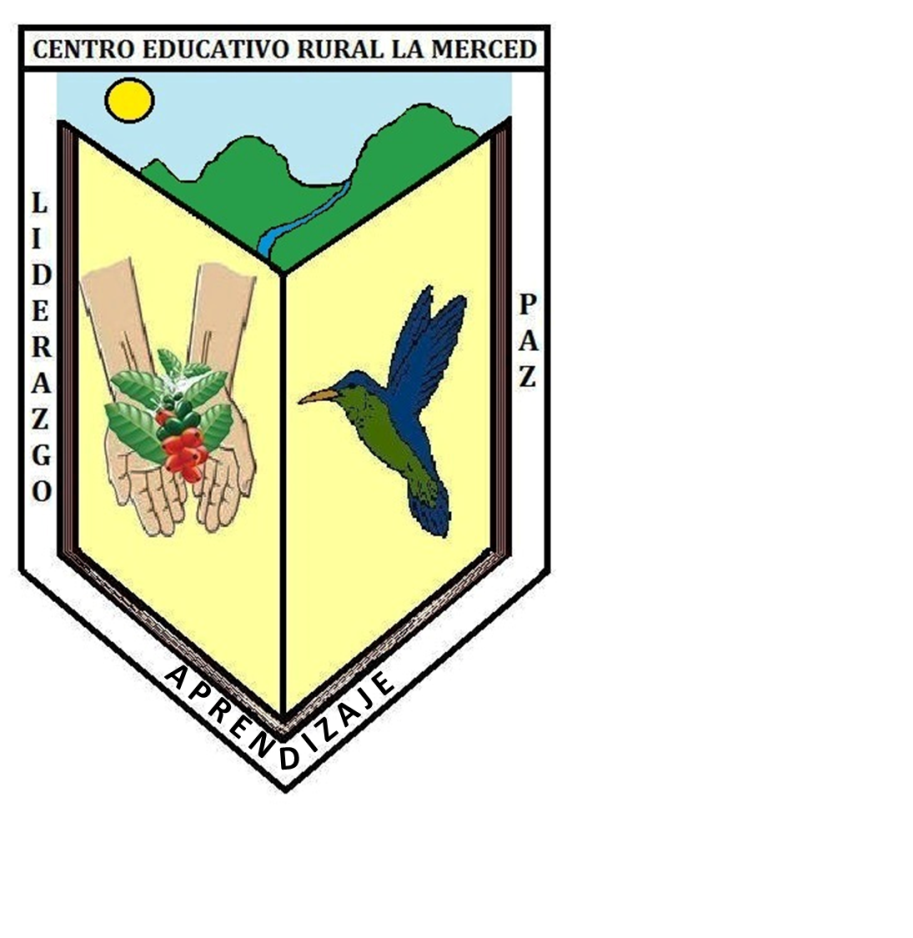 BETANIA, ANTIOQUIA2016COMPONENTE FILOSÓFICO.IDENTIDAD INSTITUCIONAL.CONTEXTO. UBICACIÓN GEOGRÁFICA Y CONTEXTO EXTERNO: El Municipio de Betania está ubicado en el suroeste antioqueño, a 1550 metros sobre el nivel del mar; su temperatura promedio está entre los 19 y 24 grados centígrados; su población aproximada es de 9.286 habitantes, con mayor concentración en la zona rural, formada por 33 veredas. La economía del municipio está fundamentada en la caficultura y en las demás actividades productivas, comerciales y de servicios que de la caficultura se derivan. El municipio posee grandes riquezas hídricas y ecológicas, siendo su principal cuenca la del Río Pedral, del cual se abastece el acueducto multiveredal Betania - Hispania. Otras microcuencas de importancia son las de los ríos Guadualejo, Tapartó y San Juan. Los Farallones del Citará son una reserva ecológica muy valorada en el municipio y la región, con una altura aproximada de 3850 metros sobre el nivel del mar y con clima de páramo.Actualmente Betania está enclavado entre las montañas del suroeste Antioqueño, se enorgullece de ser la capital colombiana de la música guasca. Cada año se realiza el festival nacional de la música de ese género, reuniendo a los mejores intérpretes del país. Durante estos días todas las instituciones participan en los eventos culturales, la Merced no es la excepción, cada año participa con su grupo de docentes con una comparsa, fogata, o en la actividad que la invitenBetania es un municipio principalmente rural, con más del 70 % de la población pertenece a este segmento, es decir aproximadamente 5.431 habitantes y el 30 % restante son de carácter urbano, unos 3855 habitantes, Betania geográficamente está conformada de la siguiente manera: cuenta con 33 veredas que son: Media Luna, Miraflores, Las Travesías, Las Mercedes, La Fe, El Contento, Palenque, La Sucia, La Primavera, Guarico, Bellavista, La Florida, Los Aguacates, Barlovento, Cajones, El Bosque, El Tablazo, La Hermosa, La Irene, La Italia, La Julia, La Ladera, La Libia Arriba, La Libia Abajo, La Linda, La Rochela, La Troya, Las Animas, Pedral Abajo, Pedral Arriba, Santa Ana, Alto del Oso y El Asilo.Según estudio realizado por el DANE en 2005, Betania etnográficamente de distribuye de la siguiente manera:Mestizos y blancos (97.1%)Afrocolombianos (2,8%)Indígenas (0.1%) CONTEXTO INTERNO DEL CENTRO EDUCATIVO RURAL LA MERCED: El Centro Educativo Rural La Merced nace bajo la fusión de quince escuelas rurales situadas en todo el contexto rural del municipio de Betania, La fusión de establecimientos educativos consistió en organizar las escuelas y colegios de tal manera que garantizara el acceso y la continuidad de los estudiantes, de acuerdo con lo dispuesto en el parágrafo del artículo 138 de la Ley General de Educación y el artículo 9 de la Ley 715 de 2001. La fusión implica que la institución educativa contará con un solo proyecto educativo institucional, recontextualizado en función de la comunidad a la que ofrece desde el grado obligatorio de Preescolar hasta el grado undécimo o hasta el grado noveno. La nueva institución educativa contará con un rector, un solo gobierno escolar, una sola asociación de padres de familia y un fondo de servicios educativos. Los establecimientos educativos rurales que, por causa de las distancias y otras condiciones locales, no puedan fusionarse para ofrecer los grados previstos para llegar a ser una institución educativa, se denominarán centros educativos y deberán asociarse con otras instituciones, con el fin de ofrecer el ciclo de educación básica completa a los estudiantes. Los centros educativos conservan su propio PEI y su independencia administrativa. Contarán con un director rural, gobierno escolar y asociación de padres de familia. (Colombia aprende).Bajo la premisa anterior y la normatividad colombiana, se creó el Centro Educativo Rural La Merced en el año 2014, con la Resolución Departamental S130026 del 28 de octubre de 2014, Por la cual se reorganizan y se clausuran unos Establecimientos Educativos, las sedes escolares que se agruparon inicialmente son las siguientes:El Centro Educativo Rural La Merced se guía por el modelo educativo de Escuela Nueva y post primaria, se atiende población estudiantil desde el grado Preescolar, básica primaria de primero a quinto en el año 2017 en convenio interadministrativo con la sede urbana institución educativa Perla del Citará ofrecimos hasta grado 11, así de preescolar a octavo atendidos por la Merced y los grados 9, 10 y 11 por la institución urbana, como esto no apuntaba a la calidad de la educación dado que no teníamos si no un solo docente, se optó para el 2018 solo ofrecer hasta grado octavo. En la actualidad se ofrece educación desde preescolar hasta grado octavo en la sede la Florida, con el programa de postprimaria. lustración 1. Tabla Centros Educativos Anexos al Centro Educativo Rural La Merced. Información Tomada delDirectorio Único de Establecimientos Educativos (DUE).En la actualidad el Centro Educativo Rural La Merced cuenta con 16 docentes y una Directora Rural, además de tener en formación 270 estudiantes:      Ilustración 2. Número de estudiantes por sede 2016. RESEÑA HISTÓRICA: El Centro Educativo Rural La Merced ha tenido un cúmulo de historia que ha forjado las sendas del no saber en el Municipio de Betania, al ser una Institución netamente rural hemos educado de manera integral al niño y al joven del campo, promoviendo valores intrínsecos ligados al ser humano, por tal motivo al hablar de la reseña histórica del Centro Educativo Rural La Merced, no obliga a narrar una amplia historia social y educativa en pleno, de municipio que nos convoca, es de recordar que antes de la Resolución Departamental S130026 del 28 de octubre de 2014, no se concebía la institución de la manera que hoy se ha visibilizado en lo ancho y largo no sólo del municipio de Betania, sino en los contextos sociales aledaños.El Centro Educativo Rural La Merced era una institución independiente de las demás escuelas que ahora son anexas a esta, por lo tanto, de manera inicial se hace necesario realizar una breve reseña histórica de cada Centro de educación mencionado en este proyecto de educación.Centro Educativo Rural La Merced: El Centro Educativo Rural la Merced se encuentra localizado en la vereda las mercedes a 8 km del municipio de Betania Antioquia, este Centro Educativo Rural limita al norte con la cabecera municipal, al sur con la vereda pedral abajo, al oriente con la vereda los cantares y al occidente con la vereda la julia.  Esta escuela fue fundada en el año de 1956 con la colaboración del comité de cafeteros y el municipio de Betania, pero ya prestaba sus servicios en una pequeña caseta desde el año de 1950; el nombre de esta escuela es gracias a la señora Mercedes Restrepo una de las principales fundadoras de la vereda. Al ser la verdea más cerca de la cabecera municipal, se crea allí la dirección rural, dirección a 15 sedes que antes se administraban desde la dirección del núcleo educativo 705, desde la creación de la dirección rural se trabajaría con un solo proyecto educativo, un solo consejo directivo, un solo consejo de estudiantes, un solo consejo de padres, un solo consejo académico, las decisiones y directrices deberán acatarse por las sedes que se fusionan, es asi como en las 15 sedes se observa el mismo uniforme como identidad institucional La sede principal consta de 3 aulas de clase, un apartamento, un comedor, una unidad sanitaria, un pequeño patio de recreo, zona verde, una placa deportiva que si bien no está dentro de la sede si queda muy cerca y es de uso veredal, en  El   año 2015 cuando inicio la Merced se atendía en una de las aulas de la escuela habilitándose para dirección rural, pero a muchos padres, que son de otras veredas muy apartadas les era complicado llegar hasta allí pues incrementaba los gastos en cuanto a tiempo y dinero, sumado a esto no todas la veces se contaba con la suerte de un internet fluido, los temas de matrículas  retiros, constancias, actas y certificados no se podía realizar. Es entonces cuando haciendo uso de la resolución que nombra al parque educativo Farallones de Citará  como recurso pedagógico del Centro educativo rural la Merced, la administración municipal en cabeza del arquitecto Ronald Alejandro Sánchez Sánchez y secretario de educación municipal Luis Gonzalo Henao Henao nos permiten atender desde el salón de maestros , desde el mes de octubre del año 2016, desde entonces todo se direcciona desde aquí, Mensualmente se realiza un microcentro rural, donde todos los maestros  trabajan unidos buscando el bien para sus comunidades.Es la integración que surge para tratar necesidades que interfieren en la educación de los niños, en los docentes y en sus comunidades.Trabajan unidos, no solo por los centros educativos e instituciones educativas rurales; sino por la formación como docentes, con miras a mejorar la calidad de la educación del Municipio. Es un grupo de estudio o trabajo donde se analizan temas específicos y donde cada participante está en plena libertad de expresar sus puntos de vista.Se reúne periódicamente el gobierno escolar para tomar decisiones que permitan el fortalecimiento de la educación ruralEs el parque educativo lugar donde se encuentran todas las comunidades agrupadas en la Merced, es por esto que cada año se dan cita para asamblea de padres ,posesión de gobierno escolar , reuniones de los diferentes consejos como  directivo, de padres y estudiantes, cada año se posesiona el gobierno escolar de la Merced en un acto simbólico y de relevancia para toda la comunidad,  es desde este lugar donde se visibiliza la educación rural en el municipio de Betania, no obstante, la directora rural se desplaza constantemente a las veredas como apoyo académico y de convivencia , fortaleciendo desde el contexto el proyecto educativo institucional.En el mes de septiembre en asocio con la personería y comisaria los niños participan como ponentes en el foro por los derechos humanos, hecho que invita a diferentes personalidades y grados de la institución educativa Perla del Citará. En el mes de diciembre se celebra el acto de promoción al grado primero y grado sexto acto que deja instalado en la mente y corazones de los niños de la Merced que en acto protocolario reciben una constancia que los acredita para continuar en los peldaños del conocimiento.Centro Educativo Rural Pedral Abajo: Se encuentra ubicado en la vereda del mismo nombre situado en zona rural del municipio de Betania; está a una distancia de 12 kilómetros desde el casco urbano, topografía montañosa a 1300 metros sobre el nivel del mar y una temperatura aproximada de 22 º centígrados y hacen parte de la comunidad aproximadamente 300 habitantes. La economía está basada en el café y algunos productos secundarios de pan coger.El establecimiento educativo empezó sus labores en el año 1976, cuando fue construido por el comité de cafeteros, en un predio donado por el señor Heriberto Osorio; la comunidad ha apoyado el trabajo desde ese entonces, la primera directora del establecimiento fue la docente Luz Ofelia Berrío y en 1984 tuvo que ser cerrado por falta de personal, reiniciando sus labores en 1985 y el decreto 0508 del 23 de enero de 2003 modifica la escuela rural pedral abajo a Centro Educativo Pedral Abajo.Centro Educativo Rural El Contento: El Centro Educativo Rural El Contento está ubicado a 14 km, de la cabecera municipal de Betania, es una escuela distante debido a que no hay carretera sino hasta una parte, por lo que toca transitar por senderos rodeados de diversidad de fauna y flora, ir a la escuela es hacer un viaje al pasado de nuestra historia, donde todo se transportaba a lomo de bestia, es allí donde se gestan hombres de nobleza sin igual, y mujeres de un gran talante, El contento es una vereda grande en tierra, pero pequeñas en familias, al momento sólo viven allí no más de 19 hogares, con un poco más de 60 personas.La escuela y la comunidad del Contento han vivido bajo el flagelo del olvido, a causa de la lejanía con el marco urbano del municipio de Betania, además de una latente presión de cierre de la escuela a causa de poca población en edad escolar, sin embargo y a pesar de las adversidades la escuela y la comunidad han luchados por mantener encendida esa luz de esperanza.Centro Educativo Rural Ladera Arriba: anteriormente era llamada “Escuela Rural Mixta “CRUZ ANA FRANCO RAMOS”. Inicialmente funcionaba en una casa de familia, en vista de que a la población estudiantil le quedaba difícil desplazarse hasta la cabecera municipal para recibir la educación. Su estructura posee un solo salón, con capacidad de 20 a 30 alumnos, fue construida por el comité Departamental de Cafeteros en asociación con el municipio de Betania y su comunidad. La vereda tiene una antigüedad de 90 años, existen aproximadamente 23 viviendas, construidas con los servicios básicos; la principal actividad económica de la vereda es la agricultura (café, maíz, plátano, yuca y maracuyá), se destaca en mayor cantidad la producción y cultivo del café.Centro Educativo Rural Alto del Oso: La vereda Alto del Oso está situada en la zona rural al occidente del municipio de Betania, tiene 30 habitantes aproximadamente; la vereda cuenta con cinco haciendas cada una con cuatro casas. En la época de cosecha de café (agosto a febrero) alcanza a tener aproximadamente 400 personas provenientes de otros municipios de Antioquia o del país, especialmente del Huila, estas familias se establecen allí en condición de agregados o recolectores de café; es importante resaltar que esta es una población flotante.La escuela fue creada mediante el decreto 1025 de 1985 con el nombre de Escuela Rural Integrada Alto del Oso, pasa a ser Centro Educativo Rural Alto del Oso, según resolución 0508 del 23 de enero de 2003. Se iniciaron labores el día 30 de julio de 1985 bajo la dirección de Ángela María Flórez, en la actualidad cuenta con 15 estudiantes.Centro Educativo Rural La Julia: La vereda La Julia está ubicada en el municipio de Betania al norte de su cabecera municipal a unos 12 kilómetros, es una vía terciaria por lo tanto es destapada. En la actualidad la vereda cuenta con unas 50 familias aproximadamente, de las que se reúnen 210 personas, en esta vereda está ubicada la Escuela La Julia la cual fue construida en el año de 1978 por la administración municipal y el comité de cafeteros, la escuela inicio sus labores el día 24 de marzo de 1979 con un total de 70 alumnos y 2 docentes; en la actualidad cuenta con 30 alumnos y 1 docente.Institución Educativa Rural Libia Abajo: Se cuentan con registros de matrículas y calificaciones desde los años setentas, un principio se denominó  Centro Educativo  Rural Libia Abajo del núcleo educativo 705 del municipio de Betania, posteriormente se emite resolución 11470 de diciembre de 2004 que resuelve denominar Institución Educativa Rural Libia Abajo, atendiendo los niveles de preescolar y básica primaria, cuenta con un solo docente, posee servicios públicos básicos,   institución de carácter oficial atendiendo población mixta, con educación gratuita, su registro DANE 205091000548, ubicada en la Vereda Las Animas, dista desde  su cabecera municipal a 11 kms, contando con vía terciaria carreteable sin servicio público de transporte, la vereda cuenta con 29 familias aproximadamente en su mayoría con nivel de escolaridad en Básica primaria, su promedio anual de estudiantes es de 19 niños aproximadamente.Institución Educativa Rural Primavera: La vereda primavera hasta el año 1996 no era distinguida por el municipio de Betania y aún ni la misma comunidad sabía que existía un territorio que se podía luchar por él, en el año 1985 el señor párroco Gustavo Bohórquez del corregimiento de Tapartó, en su misión evangelizadora quiso dividir la vereda cajones en dos partes, la parte alta llamada Cajones y la parte baja fue denominada cajones Primavera.La Institución Educativa Rural Primavera fue construida en 1997 en un terreno donado por Mario Montoya, con material prefabricado en asocio con el municipio de Betania y la comunidad, posteriormente fue inaugurada el 31de diciembre de 1998 por el entonces alcalde Guillermo Ríos. La Escuela Rural Primavera fue creada según Resolución Registro DANE 2050910000572 en el año 2003, cambia de nombre según resolución 0508 de 23 de enero de 2003 por Institución Educativa Primavera y por el Decreto 11427 del 28 de diciembre de 2004 a Institución Educativa Rural Primavera.Institución Educativa Rural La Hermosa: La institución educativa rural la hermosa está ubicada en la Vereda la Hermosa, zona montañosa ubicada a 40 minutos del casco urbano. El terreno fue donado por Manuel Lema y Bernardo Raigoza, la planta física fue construida por el municipio de Betania y la Federación de Cafeteros en 1974. La Institución es de carácter oficial, su metodología es de escuela nueva la cual se trabaja desde 1988. El 28 de diciembre del 2004 fue legalizado como Institución Educativa Rural La Hermosa por resolución Departamental 11456. La población de la vereda es muy poco estable, ya que su economía funciona con base al café, entonces en épocas de recolección las familias se mueven. Tiene sólo una vía de acceso de calidad terciaria, la gran mayoría de los adultos de esta vereda no ha terminado la primaria, por lo que hay un alto índice de analfabetismo.Institución Educativa Rural La Rochela: esta Institución Educativa se encuentra ubicada en la vereda La Rochela, perteneciente al municipio de Betania; la vereda se encuentra a un costado del rio Tapartó y al corregimiento de Andes que lleva el mismo nombre del río. Es importante tener en cuenta que en la memoria histórica del lugar se encuentra que la escuela fue reconstruida después de haber sido arrasada por una avalancha en el año 1993; Posterior a la tragedia la comunidad unió esfuerzos y edificó la escuela en un predio donado por un hacendado del lugar.  Actualmente la vereda se encuentra compuesta por alrededor de 18 familias que ganan su sustento diario con la actividad de la recolección y cosecha de café.Institución Educativa Rural Palenque: La Institución educativa Palenque del municipio de Betania, se originó como un sueño de una comunidad ubicada en la vereda del mismo nombre, población que resurgía después de sobrevivir, en el año 1993, a una avalancha del río Tapartó.  Gracias a las gestiones del señor Carlos Pineda, jefe de núcleo, en marzo del 2002, Wilson Arias Zapata inicia clases en la caseta comunal; en el mes de junio del mismo año, la señora Omaira Herrera Cano reemplaza a dicho profesor, hasta el año 2011. Las docentes Alexandra García y Claudia Helena Bustamante, llegan en el 2010 a cubrir la demanda educativa. En el 2013 la docente Nubia Elena Posada reemplaza a Alexandra; en este mismo año, se logró la culminación y uso de la nueva infraestructura educativa, la cual cuenta con amplios espacios ubicados en dos niveles.  Para el presente año 2016, la docente Claudia continúa prestando los servicios en el nivel de preescolar y básica primaria, bajo el modelo Escuela Nueva. Centro Educativo Rural Media Luna: La vereda Media Luna está situada en la zona rural del municipio de Betania al norte de su cabecera. Limita al norte con la vereda la Miranda o Hermosa, al sur con Barlovento, al oriente con las Cruces y al occidente con la Merced. Tiene una altura sobre el nivel del mar de 1550 msnm aproximadamente. Su temperatura de 22 grados y topografía muy montañosa; la actividad económica está fundamentada en la agricultura; sus principales productos son el café, el plátano, la yuca y el mango. La construcción de la escuela data del año 1962 con la colaboración del comité de cafeteros y el municipio de Betania, posteriormente la construcción de la carretera en 1979 y la electricidad en 1985; la educación formal en la vereda se inició en el año de 1958 en la casa del señor Emilio Álzatela, la profesora Noemí Rodríguez era pagada por los padres de familia. En 1960 la escuela adquiere carácter público y es reconocida como escuela unitaria a través del decreto # 664 y ratificada como escuela nueva con la Resolución Departamental 7760 del 10 de mayo de 1993.Institución Educativa Rural La Italia: La vereda la Italia es de tradición cafetera, la mayoría de sus habitantes derivan el sustento del trabajo con el café, por ello la mayoría de la comunidad son apegados al monocultivo de este grano. La comunidad de la vereda la Italia es muy activa y colaboradora. Los días sábados en la tarde acostumbran a realizar una reunión en la cancha de la escuela, se hacen torneos de futbol, se juega bingo y los niños juegan entre ellos. Cada mes se celebra una misa, todo esto organizado por la acción comunal y con fondos comunitarios.La I.E.R. La Italia se creó por iniciativa de la junta de acción comunal de la misma vereda. Se realizó el estudio del terreno donado por los señores Esteban y Gildardo Mejía, el cual resulto apto para construir la escuela, se hizo después un censo de la población para determinar el número de educandos requeridos. Se nombró la educadora Adíela del Socorro Marín en 1993 mediante plaza municipal; esta educadora empezó a trabajar en un depósito con un total de 33 alumnos mientras se construía la escuela.La institución fue inaugurada el 21 de agosto de 1993 con presencia del doctor Rigoberto Arroyave, alcalde municipal, la licenciada Ana Montoya Arbeláez jefe del núcleo educativo y su comitiva, doctor Héctor Quintero Arredondo, gerente de empresas varias de Medellín ex alcaldes municipales, concejales y comunidad de la vereda.El 18 de septiembre de 1996, fue nombrado director docente; el licenciado José Manuel Sánchez en reemplazo de la anterior educadora quien fue trasladada a otra institución.Establecimiento de carácter oficial autorizado para ofrecer los niveles de Preescolar, Básica Primaria y Post- primaria, grados de 6°, 7°, 8°, 9°, y aprobado por Resolución Departamental 11477 del 28 de diciembre de 2004.Institución Educativa Rural La Florida: La vereda la Florida está ubicada al Sur occidente del municipio de Betania a una distancia de 15 Km de la cabecera Municipal; Cuenta Don Santiago Restrepo que llego a la vereda la florida hace 55 años, en donde solo había 13 casas; por lo tanto, el resto era monte, en su transcurso llegaban más pobladores los cuales compraban terrenos para sembrar sus cafeteras y construir sus casas y así poco a poco se fue poblando la vereda. Actualmente cuenta con 64 Viviendas, para un total de 237 personas de los cuales 125 son hombres, 111 mujeres.  Cuenta con una escuela llamada La Florida construida en un terreno donado por el señor German Martínez, de carácter mixto la cual atiende niños y niñas desde el grado preescolar hasta el grado quinto modalidad escuela nueva.  Institución Educativa Rural El Bosque: La sede educativa El Bosque se encuentra situada en la Vereda que lleva el mismo nombre, del municipio de Betania, ubicada a unos 60 minutos de la cabecera municipal.En esta escuela se vive un ambiente familiar y tranquilo, los estudiantes son respetuosos, atentos y muy comprometidos con sus deberes académicos e institucionales. Para el segundo semestre del año 2016, se encuentran 14 estudiantes matriculados en total, teniendo en cuenta que los grados de escolaridad son de preescolar a quinto, bajo la metodología de escuela nueva, el cual empezó a implementarse desde 1993.Posterior a todo esto surge la Resolución Departamental S130026 del 28 de octubre de 2014, que fusiona estas 15 sedes educativas en una sóla institución de educación, nace el Centro Educativo Rural La Merced con la finalidad de satisfacer las necesidades sociales y educativas de gran parte rural del municipio de Betania, sin duda alguna han sido muchos los docentes que han entregado toda su sabiduría y amor a esta tierra, por lo tanto es necesario reconocer la loable labor del señor Crsitóbal Bolivar Estrada, que fue el primer Director Rural de esta institución, su hacer en este cargo fue por poco tiempo debido a que por oportunidades laborales y personales decidió dejar el cargo. En el mes de abril llega nombrada por encargo la Docente Luz Delia Valencia Sánchez, quien toma posesión del cargo de Directora Rural del Centro Educativo Rural La Merced, y que hasta la fecha ha trabajado arduamente por hacer que la Institución sea reconocida y valorada, por su calidad educativa enmarcada en una pedagogía del amor.ENFOQUE PEDAGÓGICO Y CALIDAD EDUCATIVA BAJO ESTANDAR ICSE. El Centro Educativo Rural La Merced, al ser una institución situada completamente en la ruralidad, ha sentido la necesidad de promover prácticas pedagógicas ligadas plenamente a los modelos pedagógicos flexibles, por lo tanto, el modelo pedagógico que se viven dentro de las aulas de clase, es el modelo de escuela nueva, por lo tanto es necesario analizar de manera histórica esta corriente pedagógica, según el portal del Ministerio de Educación Nacional, Colombia aprendeEscuela Nueva es un modelo pedagógico que surgió en Colombia en la década de los años 70, como respuesta a las necesidades educativas de los niños de primaria de las zonas rurales del país. Es precisamente en la década de los 70 cuando empieza a evidenciarse que en el campo son pocos los niños matriculados por grado, razón por la cual, no era viable tener un solo profesor para cada curso.Entonces, surge la figura del maestro multigrado, es decir, aquel que atiende varios grados al tiempo; aun así, esta nueva situación no garantizó la calidad y eficiencia de la educación que recibían los niños.Ante este panorama, un grupo de pedagogos de la Universidad de Pamplona, basados en las teorías de la "Escuela Activa", diseñaron unas guías para que los niños que ya sabían leer y escribir pudieran tener una ruta de aprendizaje autónomo con una serie de actividades didácticas. La idea era que pudieran transitar por los temas y áreas del conocimiento, de tal manera que el maestro tuviera espacio para atender a los niños que aún no sabían leer ni escribir.El Modelo de Escuela fue ensayado en las zonas rurales con unas características particulares: los niños de primero a quinto de primaria, ubicados en grupos de 4 o 6 se reunían en una gran aula y en una mesa redonda. Cada uno tenía la guía que le correspondía de acuerdo con su nivel de grado y el docente adquiría un nuevo rol: era el facilitador del aprendizaje de los niños.Las guías fueron diseñadas como respuesta a los altos índices de deserción que se presentaban en el campo, debido a las actividades como la pesca, la cosecha, entre otras, que los niños realizan desde pequeños como parte de la cultura regional. Esto, los obliga a ausentarse por largos periodos de tiempo de la escuela.Las guías les permiten a los niños avanzar a su ritmo. De esta forma, si tienen que cumplir con las labores del campo, una vez retornen a la escuela, encontrarán su guía en el momento en el que la dejaron y podrán continuar con su proceso de aprendizaje.Asimismo, las guías abordan las distintas áreas del conocimiento desde la perspectiva del "aprender haciendo", con actividades acordes a la realidad de los niños. Cortar, pegar, investigar, preguntar, entrevistar, son acciones que las guías plantean para los pequeños.En su componente curricular, el Modelo Escuela Nueva exige el trabajo en grupo desde la perspectiva de Piaget: "el ser humano aprende en compañía de otros". Cada niño posee unas habilidades que desarrollan más que otros, por eso, cuando se unen varios niños con distintas habilidades, se potencia el aprendizaje al aprender el uno del otro. (Colombia aprende)Por lo tanto, podemos comprobar la importancia del modelo pedagógico de escuela nueva en nuestro contexto betaneño, comprendiendo de manera holística la fundamentación teórica y práctica que de este se derivan, tales como la orientación bajo guías metodológicas, educación personalizada, criterios de evaluación transversales al contexto, y una praxis docente con enfoque diferencial del común nacional.El maestro del Centro Educativo Rural La Merced, debe ser una persona íntegra, con valores definidos, y una ética profesional impecable, debe ser un maestro que busque trascender las esferas del conocimiento, implementando estrategias didácticas que permitan al educando un mejor contacto con el mundo de la ciencia, se debe desarrollar competencia en lectura y escritura, competencias lógico-matemáticas y encender la llama del interés por el aprendizaje en la comunidad educativa.También es necesario crear criterios pedagógicos con base a la metodología pedagógica aplicada en el Centro Educativo Rural La Merced, por tal motivo, desde la llegada de la Directora rural Luz Delia Valencia Sánchez, se ha vivido el modelo de escuela nueva, con un enfoque en pedagogías del amor, es decir, comprendemos bien que somos una institución educativa rural, que tiene un alto índice de vulnerabilidad a causa del trabajo infantil, a lo que se hace necesario mantener al educando motivado, con un alto interés por aprender, y alcanzar las múltiples competencias establecidas en la Ley 115, Ley General de Educación y los Estándares y Lineamientos curriculares, pero también el estudiante se debe sentir a gusto en escuela, ver la escuela como un espacio que es bienvenido, un lugar donde se quiere, donde vaya a aprehender, a adquirir valores sociales, un espacio donde se sienta diferente, pero feliz.La calidad educativa en el Centro Educativo Rural La Merced, es un tema que suscita arduos debates en pro de lograr tan deseado adjetivo, es por esto que se realiza de manera mensual una reunión de Microcentro, con la finalidad de crear un espacio de reflexión de la práctica pedagógica; es de anotar, que esta Institución trabaja de manera sincronizada, desde la Dirección se plantea una planeación de actividades mensual, para que todas las escuelas anexas a esta sede, hablemos el mismo lenguaje académico., trabajamos muy a la par con la institución urbana perla del  Citará para que los estudiantes al venir al sede no se encuentren tan perdidos,    Esto sin duda ha generado un positivo incremento en la calidad de la educación de la Merced, que se ha visto reflejado en las diversas pruebas de carácter nacional, como lo es el ICSE, pruebas Saber, entre otros. Propendemos por el ANALISIS DEL ICSE 2016. El Centro Educativo Rural La Merced está compuesta por 15 Escuelas Rurales, en todo el territorio del Municipio de Betania, durante el año 2015 se presentaron las pruebas saber en los grados de tercero y quinto, a partir de estos resultados se conforma el Índice Sintético de Calidad Educativa (ISCE), esto con el fin de conocer con certeza en qué nivel académico se encuentra cada Institución educativa del país. La interpretación del Índice Sintético de Calidad Educativa es muy sencilla, pues se mide en una escala del uno (1) al diez (10), siendo uno el nivel más bajo y diez el nivel más alto. 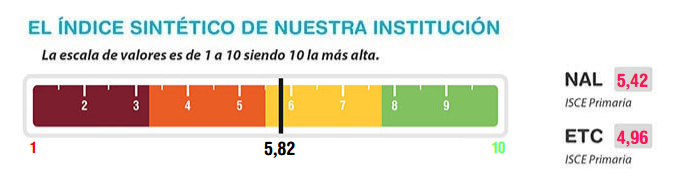 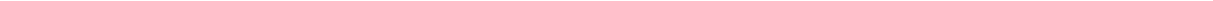 Nuestro Centro Educativo Rural La Merced está en 5,82.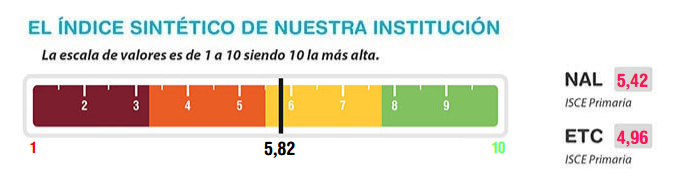 Datos ISCE comparativos:El Índice Sintético de CalidadEducativa nacional está en 5.42.El Índice Sintético de CalidadEducativa del Ente Territorial De Antioquia está en 4.96.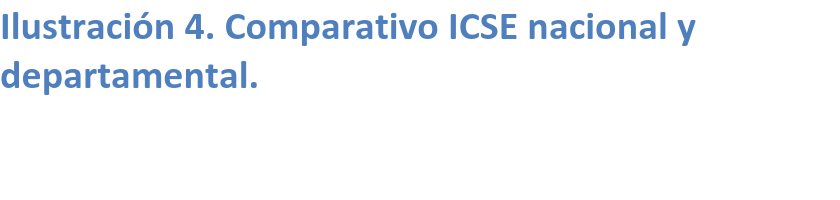 Por tal motivo podemos deducir que nuestro C. E. R. La Merced se encuentra en un muy buen nivel académico en comparación de los ISCE de referencia:El Centro Educativo Rural La Merced se encuentra 0.40 por encimo del promedio del Índice Sintético de Calidad Nacional.También podemos deducir que en referencia con el porcentaje del ISCE del ente territorial de Antioquia nos encontramos 0.86 por encima.¿Cómo se compone el Índice Sintético de Calidad Educativa del Centro Educativo Rural La Merced?El ISCE se compone por la sumatoria (∑) de los siguientes componentes:Progreso.Desempeño.Eficiencia.Ambiente Escolar.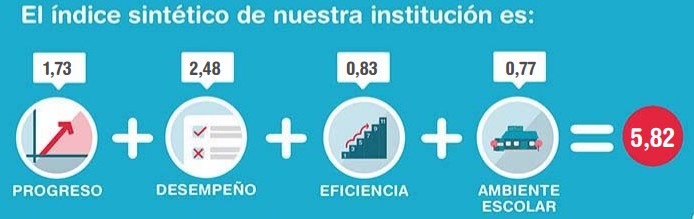 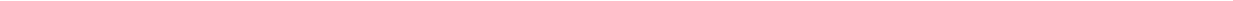 A pesar de que los resultados arrojados por el índice Sintético de Calidad Educativa son positivos para nuestra Institución Educativa, es necesario mejorar diversos aspectos de lenguaje y de matemáticas, como también el ambiente en aula de clase.¿Qué debemos hacer a partir de estos resultados?Durante la ejecución del Día E en nuestro C. E. R. La Merced, se plantearon unos compromisos pedagógicos muy puntuales, que apuntan a mejorar estos procesos que en el ISCE estaban más flojos, sin embargo es necesario analizar las Metas de Mejoramiento Mínimo Anual (MMA), que dispone el ICFES a través del ISCE.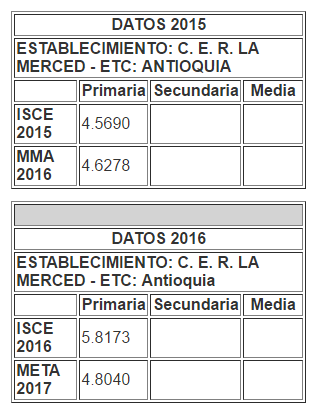 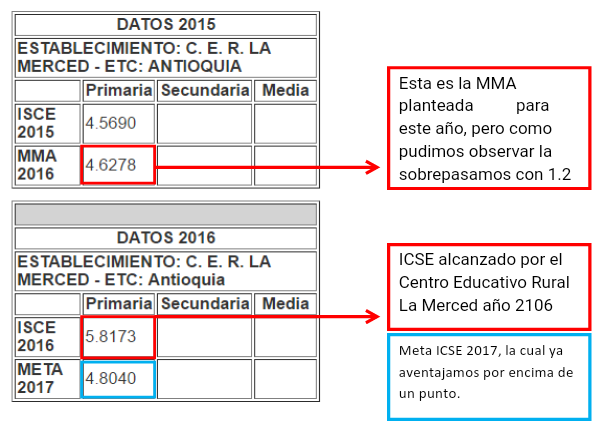 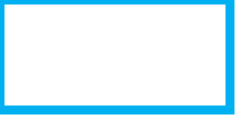 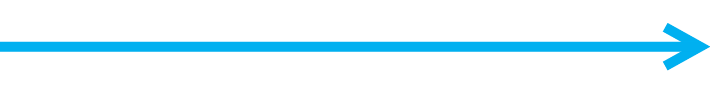 RUTA HACIA LA EXCELENCIA 2016:RUTA DE LA CONVIVENCIA 2016.ANÁLISIS ICSE 2017.El gobierno colombiano ha buscado incorporarse al selecto grupo de países miembros de la Organización y cooperación para el desarrollo económico OCDE, allí suscitan una serie de requisitos de carácter fundamental que son criterios para la participación de las naciones que pertenezcan a dicho grupo, entre las características más relevantes encontramos unas medidas educativas que deben ser tomadas como referente de aplicación a nivel nacional, por tal motivo, el gobierno nacional en cabeza del Ministerio de educación ha implementado una serie de evaluaciones anuales que buscan medir el nivel de calidad de las instituciones de educación públicas y privadas.Las evaluaciones de calidad de la educación se han denominado pruebas saber, y son de aplicación obligatoria para los grados educativos tercero, quinto, noveno y décimo primero, además de unas pruebas saber pro que miden la calidad de la educación superior. El centro Educativo Rural la Merced al ser una institución rural que sólo atiende estudiantes entre los grados preescolar, básica primaria y secundaria hasta el grado octavo, aplicó durante el año 2017 las pruebas saber en los grados tercero y quinto, del grado tercero presentaron la prueba un total de 41 estudiantes y el grado quinto 42 estudiantes, todos los estudiantes distribuidos en las quince sedes del centro educativo.Las pruebas saber se miden en un intervalo de 100 a 500 puntos, siendo así 100<=x<=500, donde 100 el puntaje inferior o mínimo y 500 el puntaje superior o máximo, que pueden alcanzar los estudiantes que presenten la prueba saber. Durante el año 2017 el Instituto colombiano para la evaluación de la educación -ICFES- sólo evaluó las competencias de los estudiantes en las áreas de matemáticas y lenguaje.Equivalencia entre las escalas de valoración – medición.GRADO TERCERO.El grado tercero del Centro Educativo Rural La Merced estuvo conformado durante el año 2017 por 42 estudiantes en total, de los cuales presentaron la prueba 41 estudiantes y uno que no se presentó a estudiar el día que se aplicó la prueba saber, de acuerdo con los resultados promedio realizados por el ICFES, la pruebas fueron realizadas en las asignaturas de lenguaje y matemáticas, a continuación, se muestran los resultados de manera detallada por cada una de las asignaturas: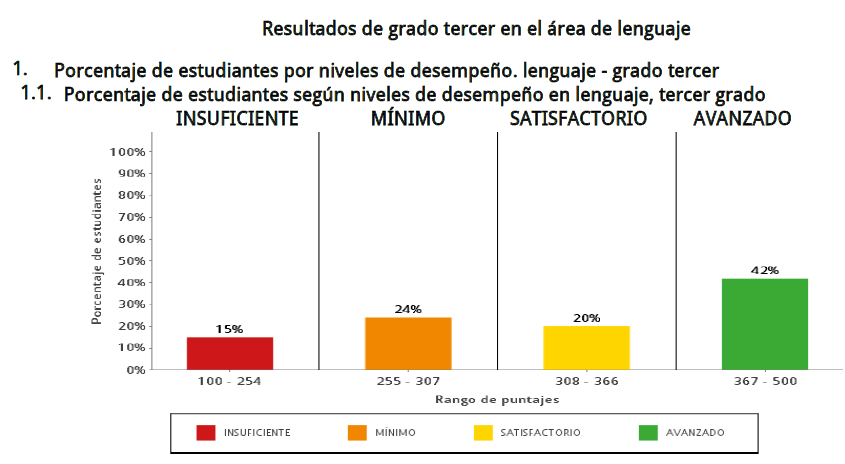 Ilustración 1. Tomada del consolidado realizados por ICFES.De acuerdo con la información, del 100% de estudiantes evaluados el 42% corresponde a estudiantes que se encuentran en un nivel avanzado en cuanto a lenguaje, el otro porcentaje corresponde a 15% nivel insuficiente, 24% nivel mínimo y 20% nivel satisfactorio, lo que nos permite inferir que este Centro educativo se encuentra en un nivel adecuado, debido a que más del 62% de los estudiantes están en niveles satisfactorio y la mayoría en avanzado.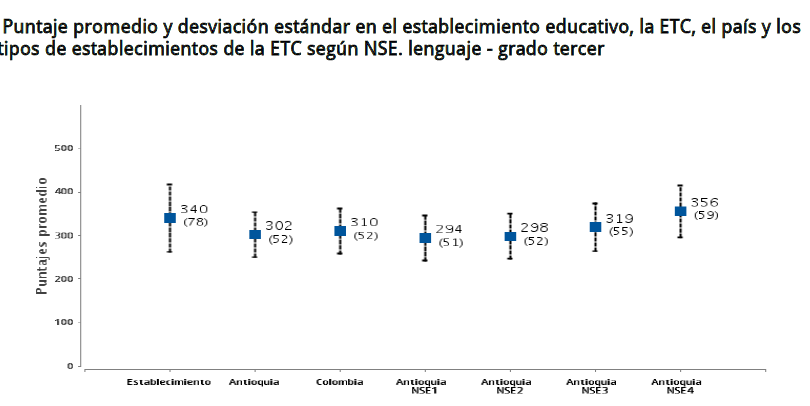 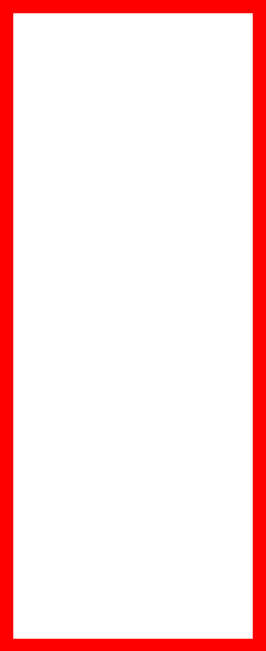 Ilustración 2. Tomado de ICFES.Además, el informe nos permite conocer que el Centro Educativo Rural La Merced en el grado tercero y en el área de lenguaje estamos por encima del promedio nacional y regional, ubicándonos en un promedio de 340 puntos en el área evaluada.Para el área de matemáticas encontramos lo siguiente: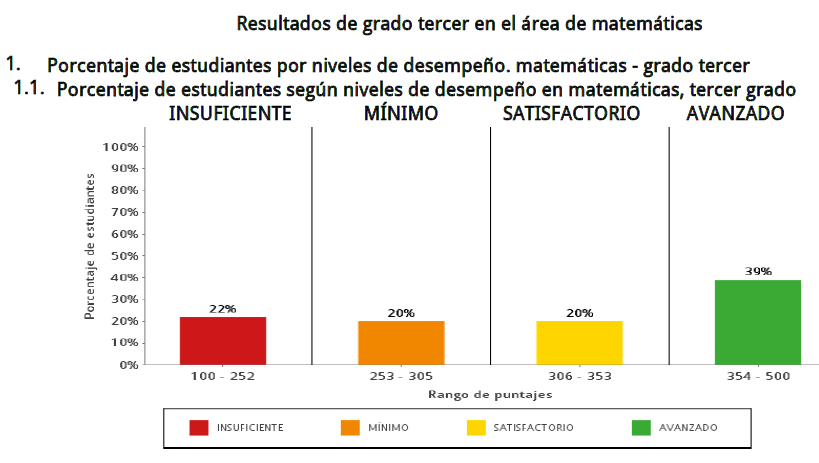 Ilustración 3. Tomado del Consolidado del ICFES.La anterior tabla nos muestra que del total de estudiantes evaluados en el área d matemáticas en el grado tercero, tenemos un 39% en nivel avanzado y un 20% en nivel satisfactorio, lo que suma el 59%, el resto se encuentran en 20% nivel mínimo y 22% nivel insuficiente.Sin embargo, nos encontramos en una posición privilegiada frente a los promedio nacionales y regionales, como se evidencia en la siguiente gráfica: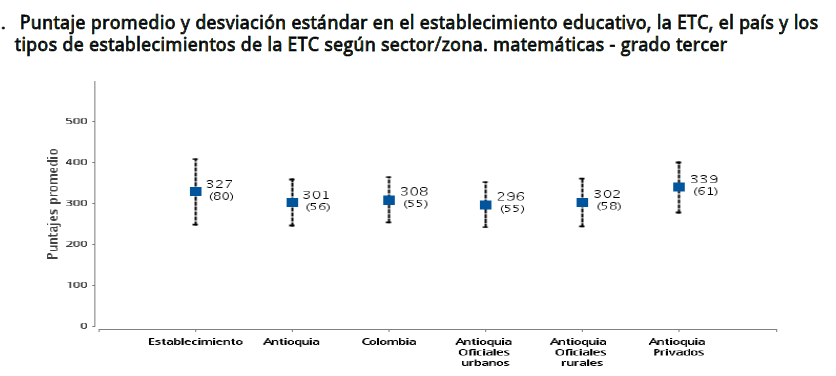 Ilustración 4. Tomada de ICFES.Nuestro promedio oscila en 327 puntos, lo que determina que el área de matemáticas del grado tercero estamos en un adecuado y sobresaliente nivel, que hay que ir paulatinamente mejorando.A modo de conclusión de la prueba de tercero por las áreas de matemáticas y lenguaje podemos decir, que el Centro Educativo Rural La Merced, se encuentra en un nivel sobresaliente comparados al promedio local, regional y nacional, ubicándonos de manera estratégica con puntajes por encima de 320 puntos.GRADO QUINTO.Las pruebas presentadas por el grado quinto también estuvieron enmarcadas en las áreas de matemáticas y lenguaje, se aplicó la prueba a un total de 42 estudiantes distribuidos en las quince sedes que conforman al Centro Educativo Rural La Merced, al realizar el respetivo análisis encontramos falencias que hay que mejorar de manera perentoria, pero paulatinamente, por lo tanto, se pensaron unas estrategias a corto plazo y otras a largo plazo, que serán mencionadas en párrafos más adelante.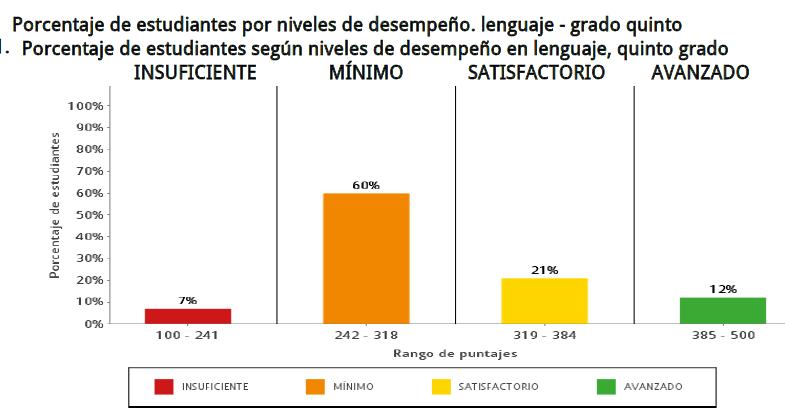 Ilustración 5. Tomado del Consolidado realizado por ICFES.En el área de lenguaje del grado quinto encontramos que el 60% de los estudiantes se encuentran en un nivel mínimo, es decir, que hay falencias en cuanto a los procesos de lectura y escritura, el 7% de los estudiantes se encuentran en nivel insuficiente y la parte residual que corresponde al 33% en niveles satisfactorio y avanzado.Cabe resaltar que el porcentaje de estudiantes en nivel avanzado es mayor al número de estudiantes en nivel insuficiente.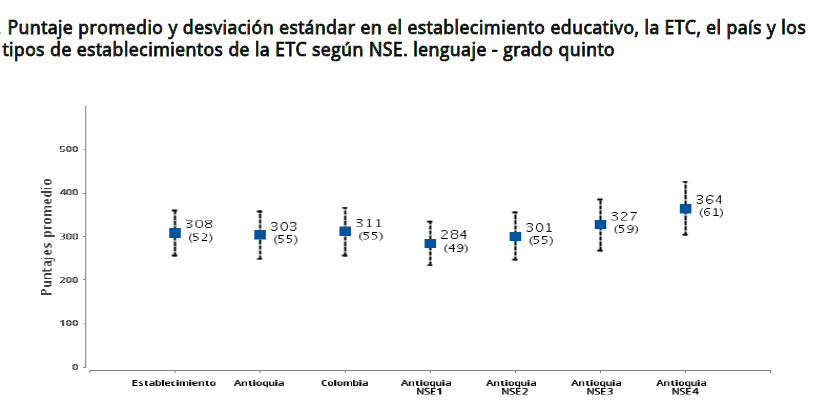 Ilustración 6. Tomado de ICFES.El promedio del puntaje obtenido en la prueba por el Centro Educativo Rural la Merced, es de 308 puntos, lo que nos lleva a comprender que estamos por encima del promedio local, regional y nacional, sin embargo, estamos por debajo de las instituciones de educación públicas de estratos 4 y 5 y las instituciones educativas privadas.En cuanto al área de matemáticas el panorama no es el mejor, de todas las pruebas y en los diferentes grados tuvimos mayores falencias en las matemáticas del grado quinto. La siguiente gráfica nos permite conocer como nos encontramos en cuanto al área de matemáticas del grado quinto: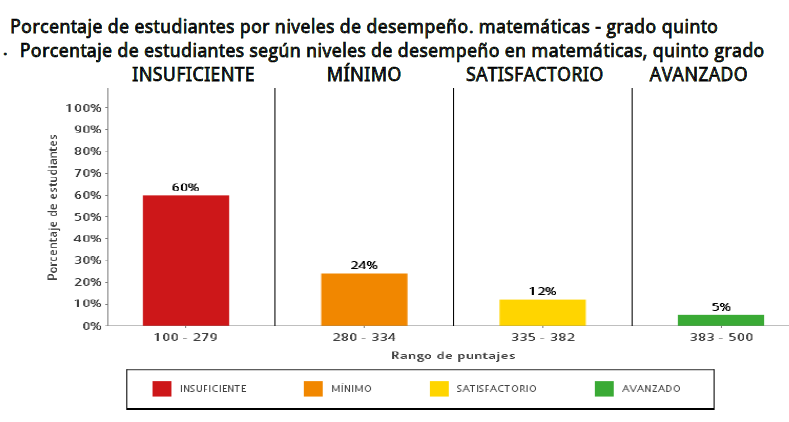 Ilustración 7. Tomado de ICFES.La gráfica nos permite inferir que el 60% de los estudiantes que presentaron la prueba del grado quinto en el área de matemáticas están en un nivel insuficiente, asimismo el 24% porciento está en un nivel mínimo, este bloque conforma el 83% de estudiantes que presentaron la prueba, el 17% de los demás estudiantes se encuentran en nivel satisfactorio y avanzado. En cuanto a los promedios locales, regionales y nacionales encontramos que el Centro Educativo Rural La Merced, se encuentra en un nivel bajo, de acuerdo con la siguiente tabla: 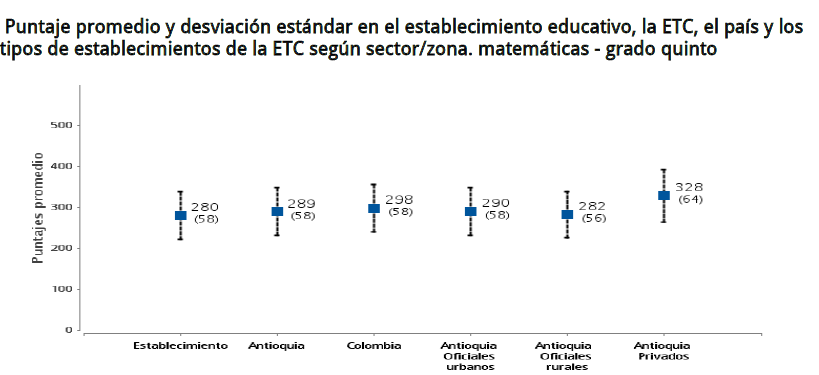 Ilustración 8. Tomado de ICFES.La tabla nos permite inferir que este Centro Rural presenta falencias en cuanto a los procesos de enseñanza matemática del grado quinto, debido a que nos encontramos por debajo de las diversas mediciones realizadas por el ICFES, sin embargo, rescatamos que nos encontramos en un nivel similar al promedio de todas las instituciones educativas rurales del departamento de Antioquia.CONCLUSIONES Y ESTRATEGIAS DE MEJORAMIENTO DE LA CALIDAD EDUCATIVA.Del anterior análisis se puede discernir que el Centro Educativo Rural La Merced se encuentra en un adecuado nivel académico en cuanto a las áreas de lenguaje para tercero y quinto y matemáticas del grado tercero; demostrando un nivel superior de los diversos promedios locales, regionales y nacionales, esto nos lleva a continuar realizando el trabajo que conjuntamente se está realizando entre toda la comunidad educativa, enalteciendo el hacer de los docentes que son los que están vinculados directamente al proceso educativo, en lo que respecta a enseñanza y aprendizaje de los estudiantes.En el área de matemáticas del grado quinto tuvimos en mayoría estudiantes en niveles bajos, estando la mayoría en el nivel insuficiente. Al hacer la respectiva indagación sobre estos sucesos debemos denotar que la mayoría de los docentes del Centro Educativo Rural La Merced no tienen una formación profesional en el área de matemáticas, sino que por el contrario predominan los Licenciados en educación básica con énfasis en lenguaje, lo que acaece en una fundamental razón de los bajos resultados en el área de matemáticas del grado quinto.Por los motivos expuestos anteriormente el Centro Educativo Rural La Merced ha buscado implementar algunas estrategias que nos permitan mejorar los procesos de matemáticas del grado quinto, y de la misma manera, continuar mejorando los procesos de lenguaje en todos los grados escolares, las estrategias que buscamos implementar las hemos dividido en dos, de corto plazo y de largo plazo.Las estrategias que nos permitirán mejorar los procesos de matemáticas del grado quinto en el corto plazo tienen que ver con la elaboración por parte de los docentes de pruebas de corte, que serán aplicadas en la semana 9 de cada periodo escolar, asimismo, los docentes aplicarán las pruebas saber históricas que hay en las sedes educativas, con la intención de ir apropiando a los estudiantes sobre las características de las pruebas saber, que son test con múltiples respuestas. En las sedes donde no hayan dichas cartillas de pruebas saber de periodos anteriores, se les facilitarán para digitalizar o copiar las pruebas de otras sedes.En el largo plazo hemos definido unas estrategias formativas a los docentes, en primera línea solicitar ante la Secretaría de Educación de Antioquia realice unas capacitaciones sobre el área de matemáticas a los docentes de este Centro Educativo, en segunda línea se implementarán en los microcentros rurales que se realizan periódicamente unas orientaciones dirigidas por los docentes que tienen mayores conocimientos en matemáticas, con la finalidad de ir resolviendo las diversas actividades propuestas en las guía de escuela nueva y que les generen mayores dificultades, también se buscará realizar unas orientaciones generales en cuanto a los principales procedimientos matemáticos como lo es áreas y perímetros, M.C.D., M.C.M., reglas de tres, ley de signos, sistemas de ecuaciones lineales con una o dos variables, entre otros contenidos que se vayan proponiendo en el acaecer de las actividades.COMPARATIVO PRUEBAS SABER 2015, 2016 Y 2017.El Ministerio de Educación Nacional ha buscado referenciar la educación colombiana al nivel de las naciones de América que han encabezado con la mejor calidad educativa, por tal motivo, se ha propuesto llevar a Colombia como la que brinde la mejor calidad educativa en Latinoamérica para el año 2025, esto responde a uno de los criterios de la Organización y Cooperación para el Desarrollo Económico <OCDE> que impone como requisito a los países que desean pertenecer ese selecto grupo.Las pruebas saber en Colombia son realizadas por el ICFES con la finalidad de monitorear el avance en cuanto a la calidad de la educación de las instituciones educativas públicas y privadas, las pruebas se aplican a los grados tercero, quinto, noveno, once y educación superior. En el Centro Educativo Rural solo presentamos en los grados tercero y quinto, debido a que al ser un centro educativo solo formamos hasta el grado octavo.Es necesario mencionar que el formato de consolidado de las pruebas saber ha cambiado su formato y estilo de presentar los resultado durante el año 2017, lo que nos conlleva a mostrar en primera instancia los resultados consolidados de los años 2015 y 2016, para luego enfocarnos en el año 2017, de la misma manera, las pruebas 2015 y 2016 solo permitían una valoración en una escala del 1 al 10 de todos los resultados consolidados de los estudiantes del Centro educativo, y para el año 2017 se presentaron los resultados de manera individual por cada estudiante y también un consolidado general por las áreas de lenguaje y matemáticas.Los cuadros que se presentarán a continuación presentan los resultados consolidados de las pruebas presentadas durante los años 2015 y 2016, para cada caso la medición se realiza en una escala del 1 al 10, siendo 1 el nivel más bajo y 10 el nivel más alto que se pueden alcanzar.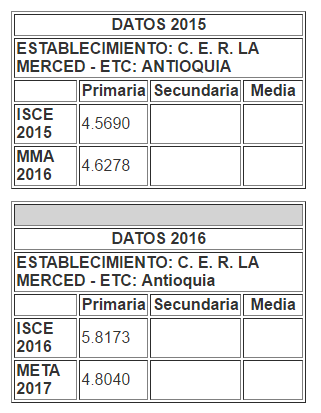 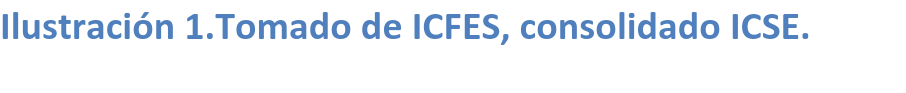 Durante los años en mención que se presentaron las pruebas saber se alcanzó un puntaje de 4.5690 para 2015 y 5.8173 para 2016, donde alcanzamos altos resultados en comparación con los promedios locales, regionales y nacionales, estando en un nivel medio.La explicación de los resultados de estos años se encuentra consignada en el acta ICSE realizada por la dirección del Centro Educativo Rural La Merced de una manera más detallada, por lo que de manera sucinta se presenta en esta acta.De la misma manera la información de las pruebas saber 2017 se encuentran de manera detallada en el acta de pruebas saber 2017, realizada por la dirección del Centro Educativo Rural La Merced, por lo que este informe se enfoca es contrastar los resultados de manera comparativa entre los años 2015, 2016 y 2017, al ser la información no homogénea por los cambios generados en la presentación de las pruebas 2017, llevaremos las pruebas 2015 y 2016 al mismo lenguaje de presentación de las pruebas 2017. Las pruebas 2017 se realizan bajo una medición de 100 a 500 puntos clasificando a los estudiantes en niveles insuficiente, mínimo, satisfactorio y avanzado, por tal motivo convertiremos las pruebas saber 2015 y 2017 a esta forma de medición.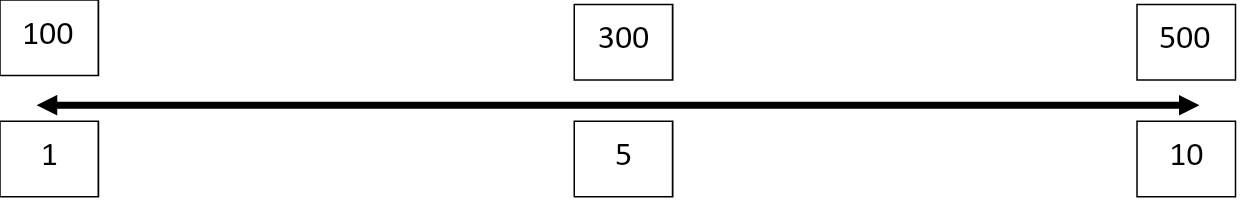 En la tabla anterior se puede ver el proceso gráfico de conversión de valores, es decir, 100 puntos equivalen a 1, 300 puntos equivalen a 5 y 500 puntos a 10.Por lo tanto, al tener la línea de equivalencias anterior nos permite realizar una operación matemática de regla de tres inversas, para hallar las equivalencias de los años 2015 y 2016, de la siguiente manera:Pruebas saber 2015 = (4,56*300) / 5 = 273,6Pruebas saber 2016 = (5,81*300) / 5 = 348,6Sin embargo, estos resultados son un consolidado entre las pruebas aplicadas, es decir, sumaron los puntos obtenidos en las diversas áreas y los dividieron entre la cantidad de áreas, lo que nos lleva a realizar el mismo el proceso para el año 2017, siendo resultante la siguiente operación, primero escrita y luego numérica para saber el resultado:Pruebas saber 2017 = (matemáticas 3º + matemáticas 5º + lenguaje 3º + lenguaje 5º) / 4Pruebas saber 2017 = (327 + 280 + 340 + 308) / 4 = 313,75En los resultado podemos evidenciar que el año en que mejor le ha ido al Centro Educativo Rural la Merced es en el año 2016, durante las pruebas presentadas en el año 2017 hubo una diferencia de 35 puntos con respecto al año anterior, diferencia que puede estar ligada a los bajos resultados obtenidos en el área de matemáticas del grado quinto, empero, se puede evidenciar que el mejoramiento de la calidad es continuo y que con las estrategias de mejoramiento implementadas por este centro educativo, volveremos a ubicarnos en el contexto educativo, como un centro de educación de alta calidad, con un alto sentido pedagógico y humanista. FUNDAMENTACIÓN GENERAL.MARCO NORMATIVO.El Proyecto Educativo Institucional del Centro Educativo Rural La Merced ha buscado fundamentarse con base a la normatividad vigente colombiana, como también principios universales de educación básica primaria, asumimos estas normas como principios rectores que se deben cumplir a cabalidad. DECLARACIÓN UNIVERSAL DE DERECHOS HUMANOS. Resolución adoptada por unanimidad en diciembre de 1948 por la Asamblea General de la Organización de las Naciones Unidas (ONU). El objetivo de esta declaración, compuesta por 30 artículos, es promover y potenciar el respeto por los derechos humanos y las libertades fundamentales. Dicha declaración proclama los derechos personales, civiles, políticos, económicos, sociales y culturales del hombre, los cuales sólo se ven limitados por el reconocimiento de los derechos y libertades de los demás, así como por los requisitos de moralidad, orden público y bienestar general. DECLARACIÓN DE LOS DERECHOS DEL NIÑO.es un tratado internacional aprobado el 20 de noviembre de 1959 de manera unánime por todos los 78 Estados miembros que componían entonces la Organización de Naciones Unidas. Ésta está basada a su vez en la Declaración de Ginebra sobre los Derechos del Niño, de 1924, y recoge 10 principios. Tras esta declaración, en 1989 se firmó la Convención sobre los Derechos del Niño, con 54 artículos. A parte de la extensión, las principales diferencias entre ambas es que el cumplimiento de una convención es obligatorio y, por otra parte, la de 1989 cambia el enfoque considerando a las niñas y niños como sujetos de protección y no sólo como objetos de la misma.Esta declaración reconoce al niño y la niña como "ser humano capaz de desarrollarse física, mental, social, moral y espiritualmente con libertad y dignidad".Sus 10 artículos hacen referencia a los siguientes derechos:El derecho a la igualdad, sin distinción de raza, religión, idioma, nacionalidad, sexo, opinión política.El derecho a tener una protección especial para el desarrollo físico, mental y social.El derecho a un nombre y a una nacionalidad desde su nacimiento.El derecho a una alimentación, vivienda y atención médica adecuada.El derecho a una educación y a un tratamiento especial para aquellos niños que sufren alguna discapacidad mental o física.El derecho a la comprensión y al amor de los padres y de la sociedad.El derecho a actividades recreativas y a una educación gratuita.El derecho a estar entre los primeros en recibir ayuda en cualquier circunstancia.El derecho a la protección contra cualquier forma de abandono, crueldad y explotación.El derecho a ser criado con un espíritu de comprensión sexual, tolerancia, amistad entre los pueblos y hermandad universal.CONSTITUCIÓN POLÍTICA DE COLOMBIA. La Carta Magna reconoce el derecho fundamental a la educación, las libertades de enseñanza, de aprendizaje, de investigación, de cátedra y el carácter de servicio público de la educación. El artículo 6, define y desarrolla la organización y la prestación de la educación formal en sus niveles preescolar, básica (primaria y secundaria) y media, no formal e informal, dirigida entre otros a niños y jóvenes en edad escolar, también a adultos, personas con limitaciones físicas o con capacidades excepcionales; en este tipo de población el Colegio Gerardo molina Ramírez IED ha concentrado sus labores. La mayoría de la población escolar del Colegio está conformada por niños, niñas y adolescentes y se desarrollan algunos programas dirigidos a adultos. Con base en ello se desarrolla la actividad educativa institucional reconociendo toda la normatividad educativa vigente en especial:LEY 115 DE 1994 LEY GENERALE DE EDUCACIÓN.Es la ley marco que establece los lineamientos y los reglamentos generales, la asignación de competencias y la ordenación de un sistema desarrollando el mandato constitucional respectivo. LEY 715 DE 2001. Por la cual se dictan normas orgánicas en materia de recursos y competencias de conformidad con los artículos 151, 288,356 y 3576 (Acto Legislativo 01 de 2001) de la Constitución Política y se dictan otras disposiciones para organizar la prestación de los servicios de educación y salud, entre otros. LEY 1098 DE 2006. CÓDIGO INFANCIA Y ADOLESCENCIA. Este código tiene por objeto establecer las normas sustantivas y procesales para la protección integral de los menores y garantizar el ejercicio de sus derechos y libertades consagradas en las normas nacionales e internacionales de derechos humanos, en la Constitución Política y en las leyes. LEY 1620 DE 2013. LEY DE CONVIVENCIA ESCOLAR.Reglamentada por el Decreto Nacional 1965 de 2013, por la cual se crea el Sistema Nacional de Convivencia Escolar y Formación para el Ejercicio de los Derechos Humanos, la Educación para la Sexualidad y la Prevención y Mitigación de la Violencia Escolar. La prevención del acoso escolar o bullying y de las nuevas expresiones como el Ciberbullying o ciberacoso escolar, es decir, la forma de intimidación con uso deliberado de tecnologías de información (internet, redes sociales virtuales, telefonía móvil y videojuegos online) para ejercer maltrato psicológico y continuado. DECRETO 1860 DE 1994.El cual reglamenta parcialmente la ley 115 de 1994 en los aspectos pedagógicos y organizativos generales. DECRETO 1743 DE 1994.Por el cual se instituye el Proyecto de Educación Ambiental para todos los niveles de educación formal, se fijan criterios para la promoción de la educación ambiental no formal e informal y se establecen mecanismos de coordinación entre el Ministerio de Educación Nacional y el Ministerio del Medio Ambiente. DECRETO 2082 DE 1994.Reglamenta la atención educativa para personas con limitaciones o con capacidades o talentos excepcionales. DECRETO 2247 DE 1997. Establece normas relativas a la prestación del servicio educativo del nivel preescolar y se dictan otras disposiciones. DECRETO 3011 DE 1997. Por el cual se reglamenta la atención educativa a la población adulta y se fijan criterios para la flexibilidad que debe tenerse con esta población para lograr integrarlos al proceso educativo.DECRETO 1850 DE 2002.Reglamenta la organización de la jornada escolar y la jornada laboral de directivos docentes y docentes de los establecimientos educativos estatales de educación formal, administrados por los departamentos, distritos y municipios certificados y se dictan otras disposiciones. DECRETO 1278 DE 2002. En él se expide el Estatuto de Profesionalización Docente. DECRETO 1290 DE 2009. Por el cual se dictan normas en materia de currículo, evaluación y promoción de los educandos y evaluación institucional.  DECRETO 1075 DE 2015. Por medio del cual se expide el Decreto Único Reglamentario del sector Educación.ENFOQUE SOCIAL Y CULTURAL.El Centro Educativo Rural La Merced ha buscado generar un impacto social y cultural significativo en toda la comunidad educativa, por lo tanto se ha pensado la educación desde una perspectiva rural, crear conciencia para que el educando aprenda a valorar su entorno, cuide la naturaleza que lo rodea, y desarrolle las competencias básicas científicas y laborales, que le permitan desenvolverse de manera fluida en su comunidad; es por esto la praxis pedagógica está direccionada a crear una cultura de amor, de paz y respeto por la diferencia y el contexto, a través de una pedagogía del amor, enmarcada en el reconocimiento por la diferencia, el apoyo al otro, y sobre todo que el estudiante de esta Institución desarrolle un proyecto de vida ligado a sus raíces, a su cultura, y no busque dejar el campo, al contrario que aprenda a quererlo y sea autosuficiente en el ambiente rural que reside.   FILOSOFÍA INSTITUCIONAL.MISIÓN.El Centro Educativo Rural La Merced es una Institución pública que ofrece educación Básica Primaria bajo la metodología de escuela nueva, con énfasis en el desarrollo de conocimientos académicos pertinentes al contexto regional, que permita la formación de una persona íntegra, competente, con pensamiento crítico y social comprometida con su región, enmarcado en procesos axiológicos bajo la perspectiva de la pedagógica del amor.VISIÓN.El Centro Educativo Rural La Merced para el año 2025 será una institución de educación básica, con altos estándares de calidad pedagógica y académica, con reconocimiento a nivel local y regional, diferenciado por sus proyecciones sociales y culturales, que aporta al desarrollo de competencias laborales en el marco de la ruralidad del pueblo betaneño.OBJETIVOS.GENERAL: Formar ciudadanos íntegros con altos conocimientos científicos, sociales y culturales, que actúen bajo valores intrínsecamente ligados a la dignidad humana, que aporten al desarrollo del pueblo betaneño desde los contextos rurales.ESPECÍFICOS:Orientar el proceso pedagógico en la educación básica primaria y secundaria, donde el educando adquirirá las competencias básicas en las diferentes áreas del saber.Formar ciudadanos libres y pensantes, que aporten al desarrollo social de la comunidad de Betania, siendo líderes positivos y reconocidos. Desarrollar procesos educativos de calidad, enmarcados bajo la pedagogía del amor, donde el estudiante adquiera altos componentes axiológicos.Hacer del proceso educativo de manera eficiente y eficaz, buscando la optimización de todos los recursos disponibles en el Centro Educativo Rural La Merced, en cuanto a talento humano, finanzas y contabilidad, físicos y logísticos.METAS.Nuestra principal meta se consolida en mantener procesos educativos que permitan al Centro Educativo Rural La Merced, alcanzar y sobrepasar los objetivos ISCE propuestos por el Ministerio de Educación Nacional cada año.Propiciar espacios de investigación pedagógica, donde los docentes puedan estar a la vanguardia de estrategias y pedagogías contemporáneas, que propendan a la cualificación de la práctica docente.Fundamentar de manera significativa los proyectos pedagógicos transversales, con la finalidad de que se puedan aplicar de manera consciente, y así obtener resultados académicos y laborales eficientes, para la comunidad educativa en general.Ejecutar los fondos educativos de manera eficiente y eficaz, con la finalidad de generar un impacto pedagógico y social, de manera oportuna.PRINCIPIOS Y VALORES.  La esencia de nuestro Centro Educativo Rural La Merced, está íntimamente ligada con unos principios y valores que deben ser inherentes a todos los que convergen de alguna manera directa o indirectamente en la vida institucional y local.Dichos principios y valores deberán ser comunicados a todos los actores de la comunidad, a fin de ser refrendados por todos y cada uno, independientemente de lugar donde se encuentre propendemos por una educación basada en los principios de:CUIDADO Y PROTECCIÓN DEL MEDIO AMBIENTE: cuidaremos el campo, infundiremos el amor por él y por todos los recursos ecológicos conservando un ambiente sano y natural. Proyectaremos el aprendizaje obtenido a todos aquellos sitios que requieran de nuestro servicio. Desde la educación ética y en valores humanos formaremos una persona con más conciencia y convicción de sus actos. Un ciudadano útil a la patria, a la Iglesia, a la familia y a la sociedad con formación suficiente hasta el punto de poder confiar plenamente en él, como persona íntegra y trasparente. SENSIBILIDAD POR EL ARTE: Desde la Educación Artística un estudiante que siempre mantenga un ambiente amable y acogedor, que lo utilice correctamente, que confíe en el sentido de admiración por lo bello, que ame su cultura, que sea capaz de crear y recrear, que adquiera sensibilidad por el arte en sus innumerables manifestaciones.  PRDUCTIVIDAD: Desde el énfasis de las Tecnologías buscaremos que el estudiante se haga capaz de mejorar su rendimiento en cualquier área o campo que contribuya a su bienestar familiar y social; que le despierte el amor por el campo, por el cuidado y cultivo de los animales, que lo dispongan a ser productivo y a llevar una vida digna dentro de su propio medio gracias al aprovechamiento adecuado y técnico del campo. IDENTIDAD: Desde el estudio de las Ciencias, despertaremos el sentido de pertenencia por el territorio local, regional y nacional, crearemos una nueva cultura de convivencia a través de los buenos modales las relaciones interpersonales y el respeto por el ser humano mediante el reconocimiento de los derechos y también de sus deberes como ciudadano.  Fomentaremos un verdadero amor, identificación y apropiación de su propio contexto territorial.VALORES INSTITUCIONALES.En la vida institucional daremos especial importancia a los valores institucionales, dedicando un mes completo a interiorizar y aplicar en nuestro ser valores tales como:RESPETO: Respetar es dejar ser, el respeto entendido como aceptar gustos, costumbres formas de vida. Respeto por la diferencia, el no insultar ni el descalificar al otro, y de manera ambivalente. Tener dignidad y amarte, no aceptando lo que no me agrada, teniendo buena comunicación expresando nuestros sentimientos.SENTIDO DE PERTENENCIA: es sentirse parte de un grupo, una sociedad o de una institución, esto tiene su origen en la familia ya que es el primer grupo al que pertenecemos. Al serle fiel al grupo y siguiendo sus normas se da una identidad y una seguridad, mientras más segura se sienta la persona, más elevado será su sentimiento comunitario y estará más dispuesta a seguir normas de convivencia. Cada logro, es un granito de arena para la institución y también es la construcción de nosotros mismos y de nuestra sociedad. Cuando tenemos sentido de pertenencia y satisfacción es posible que logremos vivir en un mejor ambiente, ya que nadie cuida lo que no valora, en cambio, lo que más valoramos merece todo nuestro cuidado y atención.GRATITUD: es el sentimiento que experimenta una persona al estimar un favor o beneficio que alguien le ha concedido. Al sentir gratitud, el sujeto desea corresponder el mencionado favor de alguna manera.RESPONSABILIDAD: ser capaz de responder, corresponder con otro. la responsabilidad es el cumplimiento de las obligaciones o cuidado al hacer o decidir algo, o bien una forma de responder que implica el claro conocimiento de que los resultados se evidencian al cumplir o no las obligaciones, que recaen sobre uno mismo. AMOR: se considera como el conjunto de sentimientos que intensifican las relaciones interpersonales del ser humano, nuestra pedagogía está enmarcada principalmente en este valor, debido a que una persona cuando se siente amada, es capaz de dar lo mejor de sí, para el crecimiento individual y colectivo.TOLERANCIA: Saber respetar a las demás personas en su entorno, es decir, en su forma de pensar, de ver las cosas, de sentir y es también saber discernir en forma cordial en lo que uno no está de acuerdo, es el respeto con igualdad sin distinciones de ningún tipo. Aceptarse unos a otros, debemos aceptarnos a nosotros mismos y luego aceptar y respetar a todos los demás. Aceptar a los demás como son, sin peros y sin reparos.AUTOESTIMA: es un sentimiento valorativo de nuestro conjunto de rasgos corporales, mentales y espirituales que forman la personalidad. HONESTIDAD: La honestidad es una cualidad humana que consiste en comportarse y expresarse con coherencia y sinceridad de acuerdo con los valores de verdad y justicia. Puede entenderse también como el respeto a la verdad en relación con los hechos con las personas y consigo mismo.PUNTUALIDAD: es el cuidado y diligencia en hacer las cosas a su debido tiempo o en llegar a (o partir de) un lugar a la hora convenida.RESPETO POR EL AMBIENTE: es el cuidado decisivo por el entorno por el contexto natural donde el estudiante y la comunidad de la Merced en general se desenvuelvan.PAZ: son los acuerdos para hacer de nuestra merced la mejor orientada y formada integralmente, a priori con la cultura colombiana de forjar una comunidad en paz. PRINCIPIOS FILOSÓFICOS: La función educativa centra sus procesos pedagógicos y formativos en el planeamiento y organización basándose en la unidad de criterios y principios que orienten hacia el desarrollo armónico institucional. La educación actual demanda la integración de los diferentes estamentos que conforman la sociedad; es necesario entonces ubicarla en un mundo que propicie al estudiante un ambiente que le permita desarrollar valores que llevan al crecimiento y construcción de un hombre nuevo, analítico y reflexivo, capaz de proyectarse y convivir dentro de una sociedad que reclama su presencia. Por consiguiente, los miembros del C.E.R. La Merced actuará de acuerdo con estos principios filosóficos: Formar al estudiante como persona en el respeto por la diferencia, promoviendo la inclusión. Formar para el ejercicio de los derechos humanos, la educación para la sexualidad y construcción de ciudadanía y la prevención y mitigación de la violencia escolar Educar y orientar para la convivencia, el respeto, la amistad y la sinceridad. Fomentar los derechos y deberes humanos como principios reguladores en las relaciones de las personas, con la naturaleza y consigo mismo. Desarrollar y ejercer una autonomía que permita tomar decisiones responsables, asumiendo un código de ética educativo y participando en la orientación de los procesos sociales y culturales.  Educar en el pensamiento crítico, el espíritu científico, mediante la investigación y adecuación de las tecnologías con miras al desarrollo vocacional y a la formación profesional de los educandos. Integrar comunidad e Institución como componentes básicos de la organización comunitaria para generar procesos y desarrollo. La cultura como modo de convivencia a partir de la valoración de las distintas manifestaciones. Orientar la reflexión personal y de grupo con miras a la unificación progresiva de criterios para lograr una actitud de compromiso social. Formar jóvenes innovadores y creativos que enfrenten los nuevos retos tecnológicos, científicos y educativos. Concientizar sobre los deberes y obligaciones que se tienen para con la Institución Educativa. Orientar para las relaciones en la vida familiar, las relaciones de amistad y las que constituyen el desarrollo social óptimo. La participación y organización institucional como construcción democrática y autónoma de la comunidad educativa. Fortalecer espacios para la recreación y uso del tiempo libre, el deporte y actividades lúdicas culturales. Integrar grupos de formación para el logro de un proyecto de vida personal, familiar y comunitaria. PERFILES.Estudiante. El educando del Centro Educativo Rural La merced se debe destacar como un ser respetuoso, integro, colaborador, lleno de valores que muestren la parte humana, con un espíritu enfocado a realizar su proyecto de vida, con un alto desarrollo de su cultura, contexto social y económico, con libertad de creencia religiosa y de género, interesado por el bienestar de su comunidad y con capacidad para proponer soluciones a los problemas de su entorno.Principios del estudiante:1. Competente en las dimensiones del desarrollo humano íntegro, en el conocimiento de las áreas y en competencias laborales de acuerdo con el PEI de la institución educativa. 2. Responsable con el cumplimiento del Manual de Convivencia 3. Con alto sentido de pertenencia al Centro Educativo Rural La Merced.4. Con excelente presentación personal.5. Comprometido con su crecimiento personal y académico.6. Comprometido con las obligaciones inherentes a su calidad de estudiante dentro y fuera de la institución.7. Respetuoso en el trato con el docente, compañeros y demás integrantes de la comunidad educativa. 8. Responsable con asistencia a clases, eventos culturales y demás actividades académicas que realice la institución. 9. Líder en la transformación de su comunidad en lo político, social y cultural para un mejor bienestar local, regional y nacional. 10. Serán los verdaderos protagonistas del proceso formativo.11. Tendrán espíritu investigativoDocente y Directivo Docente. El docente del Centro Educativo Rural La Merced es una persona comprometida con su labor social y profesional, responsable con su trabajo formativo tanto intelectual como moralmente, amigo de sus estudiantes desarrollando en ellos la creatividad y la crítica constructiva. Una persona íntegra que desarrolle procesos formativos y el direccionamiento estratégico, enmarcados en la investigación y reflexión de la praxis pedagógica, una persona que participe de los proyectos pedagógicos y productivos, capaz de convivir en armonía, tolerante y dispuesto al dialogo, siendo capaz de usar los canales necesarios de comunicación y propios al momento que lo determine.Principios de los docentes y directivos docentes:Líder en procesos de enseñanza y aprendizaje, articulador de espacios y gestor de estrategias didáctica, que logren aprendizajes significativos en los estudiantes.Una persona ética, que comprenda las nociones del trabajo en equipo, la disciplina y la entrega a la comunidad.Investigador por naturaleza, que permita la dignificación del hacer pedagógico, y resalte las nociones epistemológicas de la educación.Una persona con una excelente presentación personal, que sea el modelo a seguir de la comunidad educativa.Un docente con sólidos saberes en las herramientas de la información y la comunicación, y que articule estos saberes en su práctica pedagógica.Padre de familia. Personas con sentido de responsabilidad en su papel de padre, expresiva en su afecto fraterno o paterno orientando el crecimiento y fortalecimiento de la unidad familiar. responsable con sus deberes como acudiente, asistiendo a reuniones, capacitaciones y orientaciones institucionales de sus hijos. Cultivador de las sanas costumbres conforme a un código ético y moral, de acuerdo con las normas de una sociedad civilizada. Fiel cumplidor de los principios que enmarca la filosofía de la institución.  Forjador de valores desde el testimonio de vida. Propiciador de un ambiente de confianza, donde priman valores como el diálogo, la comunicación, la autoestima y la reconciliación. Poseedor de actitudes reflexivas con la institución frente al proceso educativo de sus hijos. Comprometido con la formación holística de sus hijos.Capaz de vivenciar los valores para una sana convivencia SÍMBOLOS INSTITUCIONALES.Los símbolos institucionales son muy importantes para toda Institución de educación, debido a que marca diferencial de otras organizaciones, para el Centro Educativo Rural La Merced, se ha buscado que este importante proceso se adelante bajo convocatorias abiertas a la comunidad educativa, de tal manera que cualquier persona pueda participar durante la creación del himno, escudo y bandera.EL ESCUDO.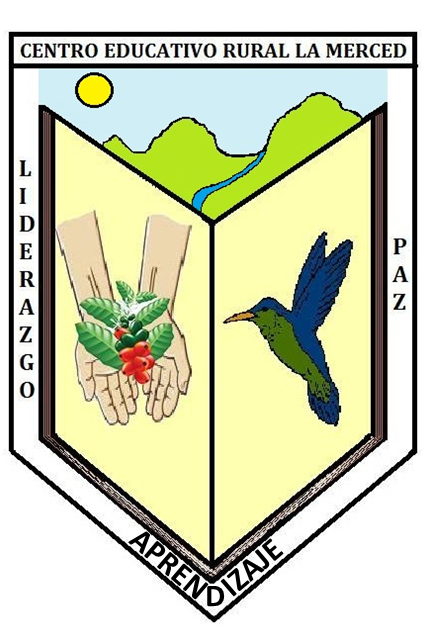 El escudo refleja tres concepciones de la realidad educativa del municipio de Betania, la parte superior refleja la riqueza natural, las montañas que galardonan las fronteras municipales teniendo como referente las simas Perla del Citará y los múltiples recursos hídricos que tiene Betania, el resto del contenido interno del escudo es un libro abierto, que vincula el conocimiento como la fuente del desarrollo de nuestros estudiantes, bajo la presunción del aprendizaje, la hoja izquierda representa el trabajo y las principales fuentes de ingreso de los Betaneños, siendo el café principal recurso de los ingresos municipales, siendo el liderazgo un rasgo diferenciador de las personas de la ruralidad del municipio, la hoja derecha demuestra un colibrí que simboliza la bio diversidad, la libertad y sobre todo la paz.EL HIMNO.CORO.Eres tú, mi Merced, Un remanso de alegres saberes, Y soy yo, para ti, Un ave que vuela en tu ser. Aprendiendo del aire, las flores, Los ríos y frutos de nuestras montañas, Susurrando al oído del hombre Las bellas palabras del saber rural. Compartiendo con nuestros amigos Los largos caminos hacia nuestra escuela Y sabiendo que en cada momento Hay gratos concejos para recordar.ESTROFA 1.Incrustados en la cordillera, Balcones a tu merced, El Contento un árbol escondido, Que da frutos de saber. Desde la Ladera Arriba un Jardín Verde se ve, Las flores en Primavera, El Alto del Oso Ruge, Todas somos la Merced.ESTROFA 2.Imponentes fuentes de alegría, Altiplanos de enseñanza, Media Luna del conocimiento, La Florida en su labranza, La Libia abajo es progreso, La hermosa preciada joya, Desde el Bosque hasta la Julia Caminando siempre unidas Por un Betania de Paz.ESTROFA 3.No hay desastre natural ni humano, Que nos haga desistir A merced está el conocimiento y lo vamos a adquirir De una avalancha de sueños Nuestro Palenque nació La Rochela y sus cascadas Muestra Italia pequeñita, Pedral Abajo soy yo.LETRA: Orlando Betancur Restrepo MÚSICA: Luisa Fernanda Betancur Restrepo.LA BANDERA.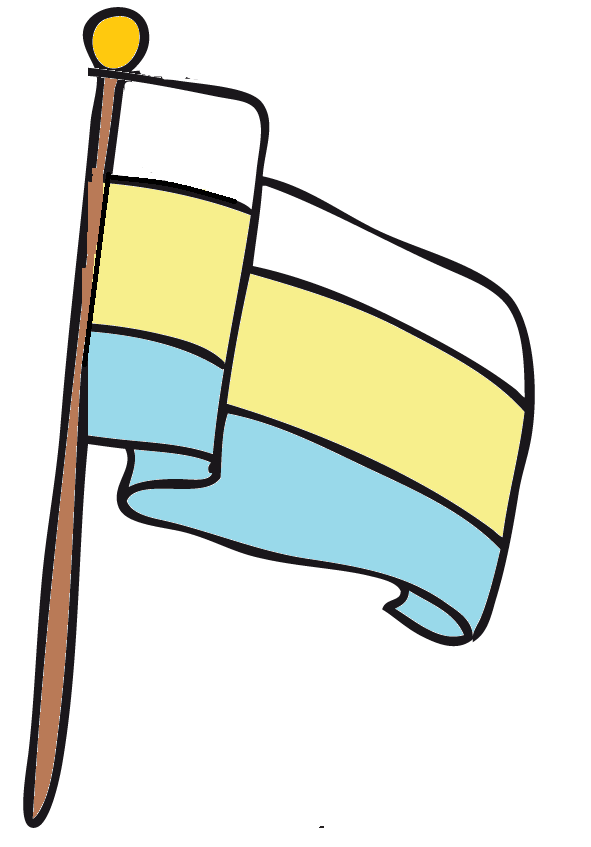 Cuyos colores simbolizan, BLANCO La tranquilidad que reflejan los estudiantes seres libres de rencores, dispuestos a comenzarAMARILLO: La riqueza espiritual de las gentes, la cultura, los suelosAZUL: la abundancia de nuestras aguas, la profundidad del suelo que nos cubreCOMPONENTE ADMINISTRATIVO Y DE GESTIÓN.DEMOCRACIA ESCOLAR.El Centro Educativo Rural La Merced ha definido como política de calidad, establecer los órganos de participación escolar, como una de las prioridades de la institución, por tal motivo nuestra Institución cuenta con un gobierno escolar conformado por el Director Rural, el Consejo Directivo, Consejo Académico, Consejo de Padres, Consejo de Estudiantes, Comité de Convivencia Escolar, un Personero y Consejo Estudiantil, todas las anteriores elegidas bajo las prácticas democráticas establecidas en las leyes y normas Colombianas.Durante el mes de febrero se harán las respectivas elecciones y posesiones, el personero escolar se elige similar al proceso democrático del país, preferiblemente voto digital mediante la estrategia Yanina, dirige el equipo de democracia escolar y valores, en los primeros días del mes de marzo mediante solemne acto en el parque farallones del Citará y con el acompañamiento de instituciones municipales se realiza la posesión, cada mes, se reúne el consejo directivo, cada 2 meses el consejo de estudiantes y padres y cada 3 meses el comité de convivencia escolarCONSEJO DIRECTIVO.Es el órgano directivo superior de la institución e Instancia de participación de la comunidad educativa, de orientación académica y de intervención administrativa del establecimiento.Conformación.El rector o Director Rural del establecimiento educativo, quien lo convocará y presidirá, ordinariamente una vez por mes y extraordinariamente cada que lo considere necesario.Dos representantes de los docentes de la institución.Dos representantes de los padres de familia.Un representante de los estudiantes.Un representante de los ex alumnos de la institución.Un representante de los sectores productivos del área de influencia o de entidades que patrocinen el funcionamiento de la Institución.Elección.Representante de los Docentes: Se elegirán en una asamblea de docentes, resultando como representantes quienes obtengan la mayoría de votos.Los Representantes de padres de familia: Se elegirán en reunión del consejo de padres de familia.El Representante de los Estudiantes: elegidos por mayoría simple por el Consejo Estudiantil, debe ser un estudiante del último grado que ofrezca la institución.El representante de los ex alumnos: Es elegido en reunión de exalumnos y este podrá ser aquel que en el año anterior haya ejercido las funciones de representante de los estudiantes.El Representante del Sector Productivo: Es elegido por mayoría simple, para lo cual se citan a reunión los representantes del sector productivo.Funciones.Según el artículo 144 de la Ley 115 de 1994:Tomar las decisiones que afecten el funcionamiento de la institución y que no sean competencia de otra autoridad.Servir de instancia para resolver los conflictos que se presenten entre docentes y administrativos con los estudiantes de la institución.Adoptar el reglamento de la institución, de conformidad con las normas vigentes. Fijar los criterios para la asignación de cupos disponibles.Asumir la defensa y garantía de los derechos de toda la comunidad educativa, cuando alguno de sus miembros se sienta lesionado.Aprobar el plan anual de actualización del personal de la institución presentado por el Rector.Participar en la planeación y evaluación del Proyecto Educativo Institucional, del currículo y del plan de estudios y someterlos a la consideración de la Secretaría de Educación respectiva o del organismo que haga sus veces para que verifique el cumplimiento de los requisitos.Estimular y controlar el buen funcionamiento de la institución educativa.Establecer estímulos y sanciones para el buen desempeño académico y social del estudiante. Participar en la evaluación anual de los docentes, directivos docentes y personal administrativo de la institución. Recomendar criterios de participación de la institución en actividades comunitarias, culturales, deportivas y recreativas. Establecer el procedimiento para el uso de las instalaciones en actividades educativas, culturales, recreativas, deportivas y sociales de la respectiva comunidad educativa. Promover las relaciones de tipo académico, deportivo y cultural con otras Instituciones educativas. Aprobar el presupuesto de ingresos y gastos de los recursos propios. Darse su propio reglamento.Según el artículo 23, Decreto 1860 de 1994:Este artículo reitera las funciones del artículo 144 de la ley 115 de 1994 y además introduce:Promover las relaciones de tipo académico, deportivo y cultural con otras Instituciones educativas y la conformación de organizaciones juveniles. Fomentar la conformación de asociaciones de padres de familia y de estudiantes. Reglamentar los procesos electorales previstos en el presente Decreto. Aprobar el presupuesto de ingresos y gastos de los recursos propios y los provenientes de pagos legalmente autorizados, efectuados por los padres y responsables de la educación de los estudiantes, tales como derechos académicos, uso de libros de texto y similares.CONSEJO ACADÉMICO.Es el órgano de carácter pedagógico y curricular encargado de orientar dichos procesos desde la comunidad pedagógica y docente.Conformación.Rector o Director Rural quien lo convoca y preside.Un docente por cada área definida en el plan de estudios.Elección.Los representantes de los docentes serán los jefes de área y se elegirá de manera democrática, postulando docentes con definidas cualidades en el saber propio de su asignatura.Funciones.Según el artículo 145 de la Ley 115 de 1994.El estudio, modificación y ajustes al currículo, de conformidad con lo establecido en la presente ley. La organización del plan de estudio. La evaluación anual Institucional. Todas las funciones que atañen a la buena marcha de la institución educativa. Según el artículo 24 del decreto 1860 de 1994.Servir de órgano consultor del Consejo Directivo en la revisión de la propuesta del Proyecto Educativo Institucional. Estudiar el currículo y propiciar su continuo mejoramiento, introduciendo las modificaciones y ajustes, de acuerdo con el procedimiento previsto en el presente decreto. Organizar el plan de estudios y orientar su ejecución. Participar en la evaluación Institucional anual. Integrar los consejos de docentes para la evaluación periódica del rendimiento de los educandos y para la promoción, asignarles sus funciones y supervisar el proceso general de evaluación. Recibir y decidir los reclamos de los estudiantes sobre la evaluación educativa. Las demás funciones afines o complementarias con las anteriores que le atribuya el Proyecto Educativo Institucional.DIRECTOR RURAL.Posición de carácter ejecutivo encargada de la administración y gerenciamiento de la Institución con base en el direccionamiento del consejo directivo.Elección.Es asignada por la Secretaría de Educación Departamental de Antioquia a un(a) profesional de la educación con el lleno de los requisitos legales de la carrera docente.Funciones.Según el artículo 25 del decreto 1860 de 1994. Orientar la ejecución del proyecto educativo Institucional y aplicar las decisiones del gobierno escolar. Velar por el cumplimiento de las funciones docentes y el oportuno aprovisionamiento de los recursos necesarios para el efecto. Promover el proceso continuo de mejoramiento de la calidad de la educación en el establecimiento. Mantener activas las relaciones con las autoridades educativas, con los patrocinadores o auspiciadores de la institución y con la comunidad local, para el continuo progreso académico de la institución y el mejoramiento de la vida comunitaria. Establecer canales de comunicación entre los diferentes estamentos de la comunidad educativa. Orientar el proceso educativo con la asistencia del Consejo Académico.Ejercer las funciones disciplinarias que le atribuya la ley, los reglamentos y el Acuerdo de convivencia. Identificar las nuevas tendencias, aspiraciones e influencias para canalizar las en favor del mejoramiento del proyecto educativo Institucional. Promover actividades de beneficio social que impacten la comunidad local. Aplicar las disposiciones que se expidan por parte del Estado, referentes a la prestación del servicio público educativo. Las demás funciones afines o complementarias con las anteriores que le atribuya el Proyecto Educativo Institucional.Según el artículo 10 de la ley 715 de 2001. Dirigir la preparación del Proyecto Educativo Institucional con la participación de los distintos actores de la comunidad educativa. Presidir el Consejo Directivo y el Consejo Académico de la institución y coordinar los distintos órganos del gobierno escolar. Representar el establecimiento ante las autoridades educativas y la comunidad escolar.  Formular planes anuales de acción y de mejoramiento de calidad, y dirigir su ejecución. Dirigir el trabajo de los equipos docentes y establecer contactos inter Institucionales para el logro de las metas educativas. Realizar el control sobre el cumplimiento de las funciones correspondientes al personal docente y administrativo y reportar las novedades e irregularidades del personal a la secretaría de educación distrital, municipal, departamental o quien haga sus veces. Administrar el personal asignado a la institución en lo relacionado con las novedades y los permisos. Participar en la definición de perfiles para la selección del personal docente, y en su selección definitiva. Distribuir las asignaciones académicas y demás funciones de docentes, directivos docentes, y administrativos a su cargo, de conformidad con las normas sobre la materia. Realizar la evaluación anual del desempeño de los docentes, directivos docentes y administrativos a su cargo. Imponer las sanciones disciplinarias propias del sistema de control interno disciplinario de conformidad con las normas vigentes. Proponer a los docentes que serán apoyados para recibir capacitación.Suministrar información oportuna al departamento, distrito o municipio, de acuerdo con sus requerimientos. Responder por la calidad de la prestación del servicio en su institución. Rendir un informe al Consejo Directivo de la Institución Educativa, al menos, cada seis meses. Administrar el Fondo de Servicios Educativos y los recursos que por incentivos se le asignen. Publicar una vez por semestre, en sitios visibles, y comunicar por escrito a los padres de familia, los docentes a cargo de cada asignatura, los horarios y la carga docente de cada uno de ellos. Los demás que le asigne el gobernador o alcalde para la correcta prestación del servicio educativo.CONSEJO ESTUDIANTIL.Es el órgano Institucional y democrático en el cual se debaten las iniciativas de los estudiantes en diferentes grados. Lo convoca el Personero(a), el representante de los estudiantes al Consejo Directivo, el Rector(a) o cualquier miembro del Gobierno Escolar. Conformación.Lo conforman los representantes un estudiante de cada sede educativa ligada al Centro Educativo Rural La Merced.Elección.Los docentes del área de Ciencias Sociales, Coordinadores del Proyecto de Democracia, coordinador de convivencia y demás Educadores a los que se les asigne este compromiso, deberán hacer previa sensibilización y capacitación, a los estudiantes de los grados tercero a quinto para el cargo de representante de grupo. Se procederá luego con las postulaciones de candidatos(as), para tal efecto, los estudiantes postulados interesados, inscribirán su candidatura con cada docente de sede, quien revisará la hoja de vida y el record académico y comportamental de los candidatos para verificar el cumplimiento del perfil establecido por la Institución.Posteriormente, el proyecto de democracia y rector convocarán a elecciones, las cuales se realizarán en el mes de febrero. La votación será secreta, por grados, en jornada académica y liderada por el docente de cada escuelaEl representante de grupo electo resultará de la mitad más uno de los votos, como mínimo, del total de estudiantes matriculados sufragantes en el respectivo grupo. De acuerdo con el cronograma se procede a la posesión de los representantes de grupo.Funciones. Promover actividades para mejorar la calidad de la educación, presentando propuestas al Consejo Académico y convocando a los estudiantes a diferentes eventos. Elegir el representante de los estudiantes ante el Consejo Directivo del establecimiento. Ser líder responsable y positivo para transmitir las ideas e inquietudes de sus compañeros. Servir de canal de información con los otros estamentos. Fomentar acciones tendientes a fortalecer procesos académicos y de convivencia, promoviendo el respeto y la integración de compañeros, profesores y demás miembros de la comunidad educativa. Mediar ante los conflictos presentados en el aula de clase y/o en la Institución y que afecten la Comunidad educativa.Promover la participación de sus compañeros(as) en todos los actos educativos.Velar por el respeto tanto de los derechos como de los deberes de todos los estudiantes. Acompañar a cualquier estudiante de su clase en caso de que lo solicite, a la hora de resolver cualquier dificultad con otro u otros compañeros, docentes o director Rural.Causas para la renuncia y/o revocatoria: Renuncia voluntaria del estudiante con causa justificada, por escrito. A petición del padre de familia, con causa justificada, por escrito. Por solicitud escrita de los de estudiantes del grupo que votaron, siempre y cuando sea la mitad más uno. Por incurrir en faltas tipo II Y III estipuladas en el manual de convivencia, evidenciado con pruebas pertinentes y con sujeción al debido proceso.PERSONERÍA ESTUDIANTIL.Ente encargado de promover el cumplimiento de los deberes y derechos de los estudiantes consagrados en la Constitución política, las leyes y el manual de convivencia. Su cargo es incompatible con el de Representante de los estudiantes al Consejo Directivo al que podrá ser invitado cuando este órgano lo considere conveniente, con voz pero sin voto.Elección. Los docentes del área de Ciencias Sociales, Coordinadores del Proyecto de Democracia, coordinador de convivencia y demás Educadores a los que se les asigne este compromiso, deberán hacer previa sensibilización y capacitación, a los estudiantes del grado quinto para el cargo de personero de los estudiantes, se procederá luego con las postulaciones de candidatos (as) a Personero Estudiantil, para tal efecto, los estudiantes postulados interesados, inscribirán su candidatura con el docente coordinador del proyecto de democracia, quien revisará la hoja de vida y el record académico y comportamental de los candidatos, los cuales no podrán tener faltas tipo II y III. Los candidatos presentarán por escrito sus programas, siguiendo las directrices dadas, en los tiempos acordados. Las propuestas serán socializadas a la comunidad estudiantil, según cronograma. Posteriormente según directriz emanada de la secrertaria de educación departamental el director convocará a elecciones, las que se realizarán en el mes de febrero. La votación será secreta, por grados. En cada mesa de votación, habrá un jurado principal, en lo posible Docente, padre de familia y dos estudiantes. El Personero electo resultará de la mitad más uno de los votos, como mínimo, del total de estudiantes matriculados su fragantes. De acuerdo con el cronograma se procede a la posesión del Personero en acto de comunidad.Funciones del Personero(a) Estudiantil.Según el artículo 94 de la ley 115 de 1994. Promover el cumplimiento de los derechos y deberes de los estudiantes como miembros de la comunidad educativa. Presentar ante el Rector del establecimiento las solicitudes que considere necesarias para proteger los derechos de los estudiantes y facilitar el cumplimiento de sus deberes. Según el artículo 28 del decreto 1860 de 1994. Promover el cumplimiento de los derechos y deberes de los estudiantes, para lo cual podrá utilizar los medios de comunicación interna del establecimiento, solicitar la colaboración del consejo de estudiantes, organizar foros u otras formas de deliberación. Recibir y evaluar las quejas y reclamos que presenten los educandos sobre lesiones a sus derechos y las que formule cualquier persona de la comunidad sobre el incumplimiento de las obligaciones de los estudiantes. Presentar ante el Rector o el Director Administrativo, según sus competencias, las solicitudes de oficio o que considere necesarias para proteger los derechos de los estudiantes y facilitar el cumplimiento de sus deberes. Cuando lo considere necesario, apelar ante el Consejo Directivo o el organismo encargado, las decisiones que considere lesionen los derechos y deberes de los estudiantes Causas para la renuncia y/o revocatoria: Enfermedad grave o delicada. Dificultades personales que afecten su estabilidad emocional. Retiro de la Institución. Dificultades académicas y/o de convivencia.Incumplimiento de los compromisos o propuestas de trabajo. Revocatoria del mandato (solicitud escrita de los de estudiantes que votaron, siempre y cuando sea la mitad más uno).REPRESENTANTES DE LOS ESTUDIANTES AL CONSEJO DIRECTIVO.Es elegido por el consejo estudiantil entre los alumnos que se encuentren cursando el último grado, el cual en ningún momento debe ser compatible con el del personero de los estudiantes.Elección.Cada año escolar el Consejo Estudiantil en pleno elige mediante voto secreto y mayoría simple a un estudiante de grado 5° entre los representantes de grupo elegidos en dicho grado, el cual será representante del Consejo Estudiantil y por lo tanto de todos los educandos ante el Consejo Directivo durante un año escolar.Funciones. Representar a los estudiantes de la Institución Educativa en el Consejo Directivo con voz y voto. Participar en reuniones y deliberaciones, aportando ideas de acuerdo con los temas a desarrollar o presentando proyectos. Hacer parte de las comisiones que el consejo directivo conforme, para el estudio de propuestas, planes o proyectos. Guardar estricta reserva de los asuntos internos de la Institución que sean tratados en el consejo directivo. Colaborar en el cumplimiento de las disposiciones del consejo, relacionadas con la organización de la Institución. Apelar ante el consejo directivo, las decisiones del rector, respecto a sus peticiones. Todas las funciones que le sean asignadas por el consejo directivo.Causas para la renuncia y/o revocatoria: Enfermedad grave o delicada. Dificultades personales que afecten su estabilidad emocional. Retiro de la Institución. Dificultades académicas y/o de convivencia. Incumplimiento de los compromisos o propuestas de trabajo. Incumplimiento de los acuerdos establecidos al interior del consejo directivo. Revocatoria del mandato (solicitud escrita de los de estudiantes que votaron, siempre y cuando sea la mitad más uno).REPRESENTANTES DE GRUPO.Los estudiantes podrán tener como representante a uno de sus compañeros, quien es el encargado de transmitir a los docentes y al Director Rural directivas las inquietudes o ideas del grupo. Elección. El representante de grupo es elegido por votación de sus compañeros de clase.Funciones. ∙ Representar a sus compañeros de grupo en las reuniones que programe el Consejo de Estudiantes y que puede ser convocado por cualquier miembro del gobierno escolar. ∙ Llevar la vocería del grupo, ante las instancias pertinentes a la hora de tratar asuntos del grupo o Institucionales, y proponer alternativas de solución sí el caso lo amerita. ∙ Contribuir al mejoramiento académico del grupo, a las buenas relaciones y a la cohesión del mismo con acciones que integren y fortalezcan los procesos cognitivos y formativos de cada estudiante. ∙ Diligenciar diariamente el formato de registro de estudiantes inasistentes a la institución, entregando el reporte al docente director de grupo.COMITÉ DE CONVIVENCIA ESCOLAR. Atendiendo a la ley 1620 de marzo de 2013 por la cual se crea el “Sistema Nacional de Convivencia Escolar y Formación para el Ejercicio de los Derechos Humanos, Sexuales y Reproductivos y la Prevención y Mitigación de la Violencia Escolar”, se crea el comité de convivencia escolar del Centro Educativo Rural La Merced.Funciones del Comité de Convivencia Escolar: ∙ Identificar, documentar, analizar y resolver los conflictos que se presenten entre docentes y estudiantes, directivos y estudiantes, entre estudiantes y entre docentes. ∙ Liderar en los establecimientos educativos acciones que fomenten la convivencia, la construcción de ciudadanía, el ejercicio de los derechos humanos, sexuales y reproductivos y la prevención y mitigación de la violencia escolar entre los miembros de la comunidad educativa. ∙ Promover la vinculación de los establecimientos educativos a estrategias, programas y actividades de convivencia y construcción de ciudadanía que se adelanten en la región y que respondan a las necesidades de su comunidad educativa. ∙ Convocar a un espacio de conciliación para la resolución de situaciones conflictivas que afecten la convivencia escolar, por solicitud de cualquiera de los miembros de la comunidad educativa o de oficio cuando se estime conveniente en procura de evitar perjuicios irremediables a los miembros de la comunidad educativa. El estudiante estará acompañado por el padre, madre de familia, acudiente o un compañero del establecimiento educativo. ∙ Activar la Ruta de Atención Integral para la Convivencia Escolar definida en el artículo 29 de esta Ley, frente a situaciones específicas de conflicto, de acoso escolar, frente a las conductas de alto riesgo de violencia escolar o de vulneración de derechos sexuales y reproductivos que no pueden ser resueltos por este comité de acuerdo con lo establecido en el manual de convivencia, porque trascienden del ámbito escolar, y revistan las características de la comisión de una conducta punible, razón por la cual deben ser atendidos por otras instancias o autoridades que hacen parte de la estructura del Sistema y de la Ruta. ∙ Liderar el desarrollo de estrategias e instrumentos destinados a promover y evaluar la convivencia escolar, el ejercicio de los derechos humanos sexuales y reproductivos. ∙ Hacer seguimiento al cumplimiento de las disposiciones establecidas en el manual de convivencia, y presentar informes a la respectiva instancia que hace parte de la estructura del Sistema Nacional De Convivencia Escolar y Formación para los Derechos Humanos, la Educación para la Sexualidad y la Prevención y mitigación de la Violencia Escolar, de los casos o situaciones que haya conocido el comité. ∙ Proponer, analizar y viabilizar estrategias pedagógicas que permitan la flexibilización del modelo pedagógico y la articulación de diferentes áreas de estudio que lean el contexto educativo y su pertinencia en la comunidad para determinar más y mejores maneras de relacionarse en la construcción de la ciudadanía. ∙ Aplicar las normas, sanciones y procesos establecidos en el presente manual. ∙ Llevar por escrito los casos tratados con su debido proceso. ∙ Escuchar con detenimiento a las partes (implicado, acudiente, docente, persona quien haya evidenciado las faltas), con el fin de establecer acuerdos y solucionar el conflicto. ∙ Cuando el caso no haya mejorado, remitirlo a Consejo Directivo con la evidencia de su seguimiento. ∙ Darse su propio reglamento ∙ Reunirse al finalizar cada periodo o cuando la situación lo requiera.Conformación del comité escolar de convivencia (Articulo 12). El comité escolar de convivencia estará conformado por: ∙ El rector o Director Rural del establecimiento educativo, quien preside el comité ∙ El personero estudiantil ∙ El presidente del consejo de padres de familia ∙ El presidente del consejo de estudiantes ∙ Un (1) docente que lidere procesos o estrategias de convivencia escolar.Roles de los integrantes del comité de convivencia. Rol del rector o Director Rural: ∙ Promover el trabajo colaborativo en torno a la Convivencia Escolar a nivel de todos los estamentos día Institución: Comité de Convivencia Escolar, estudiantes, profesores y apoderados. ∙ Promover el trabajo colaborativo entre los actores de la comunidad educativa, implementación y difusión de políticas de prevención, medidas pedagógicas y disciplinarias que fomenten la buena convivencia escolar. ∙ Realizar seguimiento a todos los alumnos con problemas de convivencia escolar y gestionar a través de los profesores u otros funcionarios de la Institución acciones que permitan su mejoramiento. ∙ Coordinar iniciativas de capacitación sobre promoción de la buena convivencia y manejo de situaciones de conflicto, entre los diversos estamentos de la comunidad educativa. ∙ Incorporar a la planeación el desarrolla de los componentes de prevención, promoción y los protocolos requeridos para la convivencia escolar. ∙ Reportar al comité casos de violencia escolar y vulneración de los derechos sexuales que se den en la institución. ∙ Convocar al comité para sesionar en reuniones ordinarias o extraordinarias.∙ Indagar en la institución sobre las principales situaciones o problemáticas que se dan con los estudiantes que afectan su convivencia. ∙ Proponer estrategias que permitan mejorar la convivencia. ∙ Delegar en los coordinadores o docentes la ejecución de las estrategias aprobadas por el comité.Personero estudiantil: ∙ Asistir a las reuniones de los comités como protector de los derechos y deberes de los estudiantes. ∙ Comunicar al comité las situaciones problemáticas relacionadas con bullying, acoso escolar u otras prácticas que afecten la armonía Institucional. ∙ Participar en las reuniones dando su punto de vista frente a las decisiones tomadas en relación con los estudiantes.Rol del presidente del consejo de padres de familia: ∙ Acompañar activamente las reuniones de comité de Convivencia representando los padres de familia. ∙ Conocer el Proyecto Educativo Institucional y reflexionar sobre su contenido, objetivos y normativa, colaborando en su ejecución e implementación. Recolectar iniciativas con los padres de familia para proponerlas en comité de convivencia. ∙ Comunicar al comité las situaciones problemáticas relacionadas con bullying, acoso escolar u otras prácticas que afecten la armonía de la convivencia Institucional. ∙ Participar en las reuniones dando su punto de vista frente a las decisiones tomadas para el mejoramiento de la convivencia escolar. ∙ Proponer estrategias orientadas a la solución de conflictos entre estudiantes de la institución. ∙ Consultar con sus hijos o representados sobre situaciones que se estén evidenciando en la institución y que afecten la convivencia en la comunidad educativa. Rol representante de los estudiantes:∙ Asistir a las reuniones de los comités como protector de los derechos y deberes de los estudiantes. ∙ Comunicar al comité las situaciones problemáticas relacionadas con bullying, acoso escolar u otras prácticas que afecten la armonía Institucional. ∙ Participar en las reuniones dando su punto de vista frente a las decisiones tomadas en relación con los estudiantes. Rol del docente que lidera procesos o estrategias de convivencia escolar: ∙ Participar en las reuniones y proponer estrategias que contribuyan a establecer relaciones de sana convivencia entre los estudiantes con los demás miembros de la comunidad educativa. ∙ Informar al grupo docente de las estrategias y acciones establecidas en el comité de convivencia. ∙ Realizar prácticas pedagógicas que contribuyan a la construcción de ambientes saludables con participación de la comunidad educativa utilizando estrategias para resolución de conflictos respecto a la dignidad humana. ∙ Contribuir a la aplicación y cumplimiento del manual de convivencia.∙ Favorecer el desarrollo equilibrado y armónico de las habilidades de los educandos, en especial en lo relacionado en la toma de decisiones en la negociación solución de conflictos. ∙ Hacer seguimiento a los estudiantes sobre sus hábitos y prácticas que van en contra de una sana convivencia.PARÁGRAFO: El comité podrá invitar con voz pero sin voto a un miembro de la comunidad educativa conocedor de los hechos, con el propósito de ampliar información.CONSEJO DE PADRES Y MADRES DE FAMILIA. Este organismo lo conforman los padres y madres representantes de cada grupo y son elegidos por votación de los otros acudientes. Se conforma de acuerdo con el Artículo 31 del Decreto 1860 de 1994 y el Artículo 5 del Decreto 1286 de 2005. El Consejo de Padres de familia es un órgano de participación del establecimiento educativo destinado a asegurar su continua participación en el proceso educativo y a elevar los resultados de calidad del servicio. Está integrado por un padre de familia por cada una de las escuelas de la institución, con su respectivo suplente. Procesos de elección. Durante el transcurso del primer mes de cada año escolar contado desde la fecha de iniciación de las actividades académicas,  director rural del establecimiento educativo convocará a los padres de familia para que elijan en cada escuela a sus representantes en el consejo de padres de familia, elección que se realizará mediante voto secreto por mayoría simple, con la presencia de, al menos, el cincuenta por ciento (50%) de los padres del respectivo grupo, o de los padres presentes después de transcurrida la primera hora de iniciada la reunión. Este proceso se consigna en un acta diligenciando el respectivo formato Institucional. Causas para la renuncia y/o revocatoria. ∙ Enfermedad. ∙ Incumplimiento de manera reiterada en sus funciones. ∙ Demostrar falta de sentido de pertenencia por la institución (comentarios malsanos, irrespeto y demás) ∙ No pertenecer a la comunidad educativa.∙ Ser tratado con irrespeto por parte de los miembros de la comunidad educativa. Funciones.∙ Participar en la elaboración de planes de mejoramiento y en el logro de los objetivos planteados por la Institución. ∙ Diseñar y promover actividades de formación dirigidas a los padres de familia, encaminadas a desarrollar estrategias de acompañamiento a los estudiantes y pautas de crianza saludables. ∙ Propender por unas buenas relaciones, entendimiento, integración, solidaridad y concertación entre todos los estamentos de la comunidad educativa. ∙ Realizar propuestas que contribuyan al mejoramiento del manual de convivencia en el marco de la Constitución y la Ley. ∙ Elegir al padre de familia que participará en la comisión de evaluación y promoción de acuerdo con el Decreto 1290 de 2009 y el sistema Institucional de evaluación y promoción de los estudiantes. ∙ Presentar las propuestas de modificación del proyecto educativo Institucional que surjan de los padres de familia de conformidad con lo previsto en los artículos 14, 15 y 16 del Decreto 1860 de 1994. ∙ Elegir los dos representantes de los padres de familia ante el Consejo Directivo del establecimiento educativo con la excepción establecida en el parágrafo 2 del artículo 9 del decreto 1286 de 2005. ∙ Reunirse por convocatoria del rector o por derecho propio. Las sesiones del Consejo de Padres serán presididas por un padre de familia, elegido por ellos mismos.MEJORAMIENTO INSTITUCIONAL.El mejoramiento continuo, como forma de vida y de actuación, es la vía más segura de tener el futuro cerca, puesto que estimula las ideas, inventa el mañana que queremos para nuestra institución, concentra el pensamiento de la institución en el futuro y ayuda a desarrollar estrategias y metodologías propias de trabajo. El mejoramiento institucional exige trabajo, disciplina, esfuerzo, responsabilidad, liderazgo, organización en equipos, participación, comunicación, capacidad para decidir. La calidad del servicio educativo será siempre un objetivo y una meta a la vez.Para garantizar el mejoramiento Institucional se desarrollarán las siguientes etapas:Diseño del Plan de Mejoramiento: se hace necesario concretar las metas proponiendo el plan de mejoramiento para el siguiente año lectivo, con actividades específicas, objetivos claros, realizables a corto y mediano plazo, con la designación de personas responsables de su ejecución, la asignación de recursos y las fechas de cumplimiento para los resultados esperados. Si no se trabaja el plan de mejoramiento con este nivel de precisión, se queda en deseos y buenas intenciones que quizá nunca se cumplirán. Las situaciones no mejoran con sólo identificarlas y evaluarlas; hay que trabajar con entusiasmo, orden y persistencia para transformar la realidad indeseable en ambiente propicio para el progreso. Motivación: Motivar previamente a la comunidad educativa para que asuma los procesos de evaluación y autoevaluación institucional con el entusiasmo y la responsabilidad que esta tarea exige.Convocar y organizar el proceso: estudiar con la comunidad educativa, representada en el Consejo Directivo, el sentido, los objetivos, los contenidos, el proceso y los beneficios de la autoevaluación institucional. Asegurar que haya plena participación, precisar responsabilidades y programar su realización.Documentar el proceso: invitar a los participantes para que obtengan la información que ha de respaldar la autoevaluación o para que obtengan la información que no existe y es necesaria. Con este propósito se puede adelantar encuestas, diálogos, mesas redondas, conversatorios o utilizar cualquier otro mecanismo.Consignar y analizar los resultados: poner por escrito el resultado de la evaluación, establecer los logros más importantes y las áreas principales objeto de mejoramiento, representar gráficamente la situación actual de la institución, analizar las causas reales de las deficiencias y sugerir alternativas de solución a los problemas críticos encontrados.Monitorear y hacer seguimiento: esta es una de las etapas más difíciles por cuanto se exige disciplina colectiva, en ella se verifican permanentemente los progresos y se corrigen las dificultades para alcanzar las metas propuestas, orientadas a la satisfacción de las necesidades de la comunidad educativa.CLIMA ESCOLAR. De manera permanente se vela por la sana convivencia en un clima escolar agradable para los estudiantes y comunidad educativa, que propenda por el desarrollo de los mismos, así como los aprendizajes y la convivencia entre todos los integrantes del Centro Educativo Rural La Merced. Para ello, se realizan diferentes actividades, entre ellas jornadas deportivas, celebración del día de los niños y de los estudiantes, jornadas pedagógicas, inducción a los nuevos estudiantes, motivación hacia el aprendizaje, actividades extracurriculares, bienestar de los alumnos, manejo de conflictos y casos difíciles.Se busca que todas las personas de la comunidad educativa sigan los diferentes canales de comunicación Institucional, con base en el respeto, y la crítica constructiva. Como principal mecanismo de acción, y de acuerdo al principio del debido proceso, establecido en la Constitución Política de 1991, se plantea el Manual de Convivencia, como la carta magna de navegación legal y procedimental, dentro de las instalaciones de nuestra institución.VER ANEXO MANUAL DE CONVIVENCIA.MAPA DE PROCESOS DEL CENTRO EDUCATIVO RURAL LA MERCED.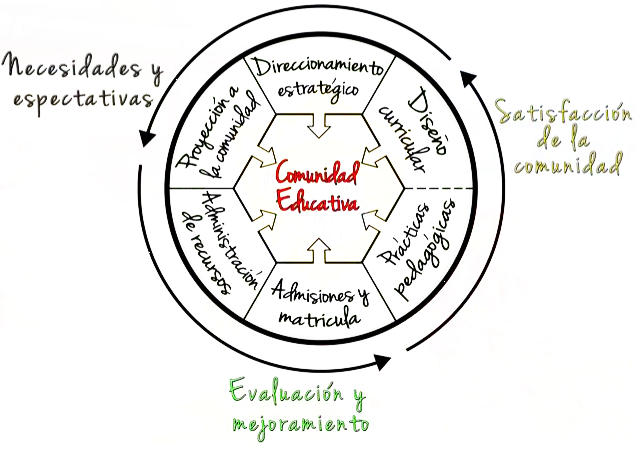 COMPONENTE PEDAGÓGICO.MODELO PEDAGÓGICO.El Centro Educativo Rural La Merced es una institución de educación básica, ubicada en el contexto rural del municipio de Betania, por tal motivo, nuestro modelo pedagógico se ha tenido que pensar en un contexto diferenciado, es decir, una población con alta tendencia de deserción a causa de las necesidades laborales de las familias, a pesar de que está Constitucionalmente prohibido el trabajo infantil, la cultura rural de este municipio, tiene la costumbre de que toda la familia aporte al desarrollo económico, trabajando en los diversos cultivos productivos de la región.El Modelo pedagógico debe atrapar al estudiante, encender una llama de motivación, que no permita casos de deserción, lograr que el estudiante se sienta enamorado de la educación, y elimine todo pensamiento coloquial, que límite las ganas de aprehender y salir adelante, a través de la educación básica.En el Centro Educativo Rural La Merced se considera el modelo Pedagógico como una herramienta flexible, que permite al docente aplicar diversas teorías y postulados acorde al momento, contexto y situación de enseñanza aprendizaje. De acuerdo con lo anterior se adopta un modelo pedagógico integral con un enfoque social, donde se privilegia el aprendizaje; la posición activa del estudiante en la construcción de su propio conocimiento; el papel de mediador del maestro; la relación docente estudiante basada en el diálogo. Sin descartar el método expositivo, la transmisión de contenidos enciclopédicos y técnicos, los procesos de enseñanza aprendizaje condicionados, las relaciones democráticas y los procesos de evaluación cualitativos y cuantitativos.Consideramos como fuente primaria en el diseño y estructura del currículo el postulado de Paulo Freire, hacer una pedagogía activa, una pedagogía que libere de las redes de la ignorancia y del desconocimiento, al estudiante de esta institución.CURRÍCULO Y DISEÑO CURRICULAR.Debemos comprender que el Currículo va más allá de proyectos educativos y mallas curriculares, desde el Centro Educativo Rural La Merced, entendemos el Currículo desde dos postulados principales, Currículo Oficial y Currículo Oculto, por tal motivo desde el planteamiento del currículo oficial o escrito, abarcamos todos los contenidos pragmáticos de la institución, tales como planeaciones, proyectos pedagógicos transversales, mallas curriculares y todas las actividades que se desarrollan  dentro de la instalaciones, con la finalidad de generar competencias académicas, laborales, comportamentales, sociales y axiológicas, debidamente anclados al P.E.I.Sin duda alguna el currículo debe ser flexible y contemporáneo a las tendencias pedagógicas que surgen a diario, debe comprender los parámetros de enseñanza de la educación en Colombia, como lo es los Lineamientos y Estándares curriculares que se plantean desde el Ministerio de Educación Nacional, el currículo debe ser abierto a sugerencias y tener los conceptos primarios de desarrollo psicológico y social de una persona íntegra.Ahora debemos abordar el tema del Currículo oculto, es de comprender que no ha es posible abarcar todas las acciones que se ejecutan dentro de la institución educativa, por tal motivo siempre quedan sueltas algunas líneas de formación, que debe ser completamente abarcada por el currículo oculto, donde la principal característica son los procesos de enseñanza, a través del ejemplo que el maestro, estudiantes y comunidad académica puede desarrollar en los procesos formativos del estudiantado, de manera indirecta.Tal como lo plantea Torres Santomé el Currículo oculto:Hace referencia a todos aquellos conocimientos, destrezas, actitudes y valores que se adquieren mediante la participación en procesos de enseñanza y aprendizaje y, en general, en todas las interacciones que suceden día a día en las aulas y centros de enseñanza. Estas adquisiciones, sin embargo, nunca llegan a explicitarse como metas educativas a lograr de manera intencional. (Torres Santomé, 2005)Con base en lo anterior podemos comprender la importancia y necesidad de tomar en cuenta el currículo oculto, como parte intrínsecamente ligada al proceso de enseñanza y aprendizaje, que se vive siempre en las escuelas y que por la fragilidad del contenido, no se hace explícito en el currículo oficial.PLAN DE ESTUDIOS POR ÁREAS Y GRADOS.El plan de estudios se analizó en consejo académico teniendo en cuenta las prioridades y necesidades actuales de la Institución Educativa, tomando como punto de partida el análisis de cada una de las asignaturas y/o áreas, así como los resultados de las pruebas externas. El plan de estudio del Centro Educativo Rural La Merced, fue realizado bajo los lineamientos y estándares curriculares, propuestos desde el Ministerio de Educación Nacional, plasmados en cada una de las guías de Escuela Nueva.Definiendo el plan de estudios relacionado a continuación. Distribución de la asignación académica por área y/o asignaturasPREESCOLAR: Ilustración 6. Jornada Escolar grado 0.BÁSICA PRIMARIA DE PRIMERO A QUINTO:Ilustración 7. Jornada básica primaria.Para la básica primaria adoptamos un horario estándar, con la finalidad de que todas las instituciones educativas anexas al Centro Educativo Rural La Merced, trabajen de manera sincronizada, es decir, el miércoles en las dos primeras horas se trabajará Educación Física, recreación y deporte en todas las sedes de la Institución.HORARIO CENTRO EDUCATIVO RURAL LA MERCED:Ilustración 8. Horario de clases.VER ANEXO MALLAS CURRICULARES POR ASIGNATURA.PROYECTOS PEDAGÓGICOS PRODUCTIVOS.Los Proyectos Pedagógicos Productivos son aquellos que generan algún tipo de beneficio físico o utilidad, pero a la vez generan conocimiento significativo, desde el Centro Educativo Rural La Merced, al ser una institución 100% rural, se debería enfocar en diversos procesos productivos de activos biológicos, que propendan al desarrollo económico y social de una comunidad, también se debe buscar que estos proyectos pedagógicos sean auto sustentables, debido a que la utilidad generada, se debe usar en el mejoramiento del proceso productivo, del proyecto.Los proyectos deben partir de la iniciativa de los estudiantes, pero la institución ofrecerá también un abanico de posibilidades, entre las que se priorizan las siguientes: ∙ Proyectos para la producción audiovisual en un taller que la institución dispondrá, haciendo uso de las TICS, como base para construir conocimiento.∙ Proyectos para la reproducción y siembra de especies vegetales destinadas a la reforestación, alimentación, salud y embellecimiento del entorno, dentro y fuera de la institución, asociados a un vivero que la institución organizará. ∙ Proyectos para la realización de actividades de mantenimiento y embellecimiento dentro y fuera de la institución. AMBIENTES DE APRENDIZAJE.La pedagogía no puede extralimitarse a las cuatro paredes del aula de clase, por tal motivo se hace necesario identificar otros espacios diferentes a la escuela, que servirán de hilo conductos a nuevas formas de enseñanza, o en el planteamiento de actividades extracurriculares, que surjan en el devenir social de pueblo de Betania.En este sentido, la institución concibe que la enseñanza y el aprendizaje son procesos que no se deben limitar a las interacciones en el aula, sino que la comunidad entera se convierte en escenario de aprendizaje, pues es en contacto con los procesos de la vida comunitaria donde el estudiante encuentra el verdadero significado del aprendizaje que la institución ha concebido dentro de su PEI, es decir, el aprendizaje conectado con la realidad social. En tal sentido, la institución desarrollará actividades curriculares y extracurriculares en diferentes espacios de la comunidad, tales como el parque educativo, los escenarios deportivos con que el municipio cuenta, la casa de la cultura, la biblioteca municipal, las diferentes sedes de la institución, las instalaciones de las diferentes entidades públicas del municipio, las entidades o empresas privadas con las que la institución tiene convenio, los predios en los que se desarrollen prácticas agrícolas o de conservación, los templos, los espacios donde se desarrollen actividades cívicas y culturales, y demás espacios en los que se planea desarrollar actividades desde el PEI y desde los adecuamiento curricular anual preparado por los docentes. En el mismo sentido, se consideran como parte de las actividades académicas los desplazamientos a los sitios en los que se desarrollarán tales actividades, para lo cual será requerida únicamente la compañía del docente que orienta la actividad.PROYECTOS PEDAGÓGICOS TRANSVERSALES. Los proyectos Pedagógicos transversales son una herramienta valiosa para el hacer docente, con la finalidad de generar conocimiento en cinco aspectos fundamentales al desarrollo social y cultural, en el Centro Educativo Rural La Merced se ha buscado que estos proyectos se desarrollen por núcleos del conocimiento, para que lo plasmado allí sea verdaderamente significativo para el estudiante y para la comunidad educativa en general.En la Ley 115 de 1994 Ley General de Educación Artículo 14, no dice lo siguiente en cuanto a los Proyectos Pedagógicos Productivos:Enseñanza obligatoria.  Modificado por la Ley 1029 de 2006. En todos los establecimientos oficiales o privados que ofrezcan educación formal es obligatorio en los niveles de la educación preescolar, básica y media, cumplir con:a) El estudio, la comprensión y la práctica de la Constitución y la instrucción cívica, de conformidad con el artículo 41 de la Constitución Política. Dentro de la capacitación a que se refiere este literal, deberán impartirse nociones básicas sobre jurisdicción de paz, mecanismos alternativos de solución de conflictos, derecho de familia, derecho laboral y contratos más usuales;b) El aprovechamiento del tiempo libre, el fomento de las diversas culturas, la práctica de la educación física, la recreación y el deporte formativo, para lo cual el Gobierno promoverá y estimulará su difusión o desarrollo;c) La enseñanza de la protección del ambiente, la ecología y la preservación de los recursos naturales, de conformidad con lo establecido en el artículo 67 de la Constitución Política;d) La educación para la justicia, la paz, la democracia, la solidaridad, la confraternidad, el cooperativismo y, en general, la formación de los valores humanos, ye) La educación sexual, impartida en cada caso de acuerdo con las necesidades psíquicas, físicas y afectivas de los educandos según su edad;f) El desarrollo de conductas y hábitos seguros en materia de seguridad vial y la formación de criterios para avaluar las distintas consecuencias que para su seguridad integral tienen las situaciones riesgosas a las que se exponen como peatones, pasajeros y conductores.Parágrafo 1º.- El estudio de estos temas y la formación en tales valores, salvo los numerales a) y b), no exige asignatura específica. Esta formación debe incorporarse al currículo y desarrollarse a través de todo el plan de estudios.Parágrafo 2º.- Los programas a que hace referencia el literal b) del presente artículo serán presentados por los establecimientos educativos estatales a las Secretarías de Educación del respectivo municipio o ante el organismo que haga sus veces, para su financiación con cargo a la participación en los ingresos corrientes de la Nación, destinados por la ley para tales áreas de inversión social. Ver: Artículo 36 Decreto Nacional 1860 de 1994 (Resolución 2343 de 1996. Ministerio de Educación Nacional).VER ANEXO PROYECTOS PEDAGÓGICOS TRANSVERSALES.PROYECTOS Y ACTIVIDADES PEDAGÓGICAS ESPECIALES.Ajustándose siempre a la ley, al PEI y al manual de convivencia escolar, el consejo académico podría autorizar el desarrollo de proyectos especiales como los siguientes: En el caso de estudiantes con capacidades excepcionales o excelente desempeño académico y comportamental, se les podrá autorizar ocuparse durante un tiempo determinado de la jornada en proyectos pedagógico-productivos, acciones de servicio o proyectos de investigación, lo mismo que ocuparse en actividades académicas en las que podrán profundizar el desarrollo de sus mejores talentos o preferencias vocacionales. A los estudiantes con necesidades educativas especiales o dificultades en el aprendizaje se les podrá autorizar también su participación en actividades o proyectos especiales en los que tengan la oportunidad de potenciar sus capacidades y que representen para ellos aprendizajes significativos. A petición de los estudiantes que se destacan académica y comportamental mente, el consejo académico podrá aprobar el desarrollo de proyectos de aprendizaje autónomo (fuera de clase) en los que los estudiantes puedan aprender a su ritmo y utilizando los medios de su preferencia, ubicándose durante parte de la jornada escolar en espacios como la biblioteca o la sala de sistemas, pero siempre bajo la supervisión y seguimiento de un docente y dando cuenta de sus progresos según los mecanismos de evaluación acordados.ACTIVIDADES ESPECIALES:Las actividades especiales tienden a desarrollar jornadas pedagógicas diferentes, es decir, disponer toda una jornada de clase para celebrar las fechas más icónicas en el contexto nacional, regional y local, por tal motivo se plantea de suma importancia al proceso educativo las siguientes actividades.El primer lunes de cada mes se realizará microcentro rural, con la finalidad de que se reúnan todos los docentes del Centro Educativo Rural La Merced, para analizar temas pedagógicos, capacitaciones, reformas al P.E.I., trabajar en el componente axiológico, solución de dudas presentadas al interior de las guías de aprendizaje entre otras diversas actividades necesarias para el buen funcionamiento Institucional.El primer día del mes que se tenga con los estudiantes se les socializará la estrategia aprendiendo en casa, un espacio donde las familias ayudan al proceso formativo y académico de los estudiantes que asisten a las diferentes sedes del a merced Cada semana se elige un día para trabajar las actividades que trae consigo el valor del mes, esto para interiorizar los valores institucionales en cada estudiante y miembro de la comunidad educativa. Cada mes se deberá reunir los diversos organismos que conforman el Gobierno Escolar, las fechas se plantearan en el trascurso del año lectivo, debido a buscar espacios estratégicos que no afecten el desarrollo de la jornada escolar.Cada 3 meses se deberá reunir el comité de convivencia escolar para analizar el clima institucional vivido al interior de cada una de las sedes En la semana 4 se trabajará el proyecto aprendiendo a quererse a sí mismo, proyecto que busca prevenir el consumo de sustancias que afecten la salud de nuestros menoresEn la semana 8 semana llamada de proyectos, será una semana que transversalice los saberes, una semana diferente, que vivirán los estudiantes, semana de aprendizaje, lúdica e instalación de saberes para la vida, de cada actividad se sacaran notas, como incentivo a la participación En La semana nueve se realizarán diferentes pruebas tipo saber dónde el estudiante se enfrente con la hoja de respuesta y haga un proceso de asociación recurriendo a la lectura comprensiva.    Durante el mes de Julio se celebrará una semana de catedra municipal, con la finalidad de conocer y comprender la historia del municipio de Betania.Durante el Mes de agosto se celebrará el día de la cometa en las I. E. R. La Rochela, debido a que es una tradición contextual de gran relevancia donde se reúnen las familias de veredas cercanas un sano esparcimiento a través de actividades lúdicas organizadas por sede la Rochela en asocio con la junta de acción comunal es un momento histórico actividad que data desde el año 2000 donde se rescatan tradiciones como es el de dejar volar la imaginación a través de una cometa que va por el aire.Para el mes de septiembre y siempre y cuando en periodo escolar lunes a viernes el 10 de septiembre de cada año los mejores estudiantes de cada sede serán invitados como ponentes en un foro sobre derechos humanos, foro al que asistirán representantes de todas las instituciones del municipio y algunos pares de la perla del Citará, el foro será patrocinado por la personería municipal organizado por los docentes que lideran el proyecto de valores y democracia escolar.Para el mes a finales de abril la comunidad de la vereda las Mercedes representados en sus estudiantes sede principal participaran de las fiestas patronales acompañados de todos sus docentes, un grupo significativo de estudiantes con su uniforme de gala acompañaran el desfile portando sus emblemas institucionales.    Durante el mes de septiembre se realizará una jornada lúdica, donde se vinculará a toda la comunidad académica, con la finalidad de celebrar el día de la convivencia escolar.Cada Mes se deberá hacer catedra axiológica de acuerdo con los valores institucionales, donde se deberá realizar un cartel sobre el valor del mes, con la finalidad de que este sea interiorizado por los estudiantes y la comunidad educativa en general.Se celebrará todas las fechas representativas de la historia de Colombia y de Antioquia, tales como el grito de la independencia de Colombia, la Batalla de Boyacá, La Independencia de Antioquia, entre otros que seas dispuestos por el Consejo Directivo, o por el Director Rural.Las semanas de desarrollo institucional, serán dirigidas por el Director Rural, y se ejecutarán de acuerdo con las comodidades de logística y espacio.SISTEMA DE EVALUACIÓN INSTITUCIONAL. La evaluación es un proceso muy importante dentro del Centro Educativo Rural La Merced, y está se ha realizado de acuerdo con lo establecido en el Decreto 1290 de 2009 Sistema de evaluación Institucional, la evaluación se concibe como un proceso integral, permanente y participativo que valora el nivel de desempeño de los estudiantes, sus aprendizajes, capacidades y proyección comunitaria. El Decreto 1290 de 2009, establece que la evaluación y promoción de los estudiantes se debe realizar en los tres ámbitos: el internacional, el nacional y el institucional.En el ámbito Internacional es el Estado quien promueve la participación de los estudiantes del país en pruebas que den cuenta de la calidad de la educación frente a estándares internacionales.En el ámbito Nacional son El Ministerio de Educación Nacional y el Instituto Colombiano para el Fomento de la Educación Superior ICFES quienes realizan las pruebas censales con el fin de monitorear la calidad de la educación de los establecimientos educativos con fundamento en los estándares básicos. Las pruebas nacionales que se aplican al finalizar el grado undécimo permiten, además, el acceso de los estudiantes a la educación superior.En el ámbito Institucional, corresponde al establecimiento educativo la evaluación del aprendizaje de los estudiantes como un proceso permanente y objetivo para valorar el nivel de desempeño de los estudiantes. El decreto 1290 de 2009 establece que la evaluación institucional de los estudiantes en el establecimiento educativo debe hacerse para: Identificar las características personales, intereses, ritmos de desarrollo y estilos de aprendizaje del estudiante para valorar sus avances.  Consolidar o reorientar los procesos educativos relacionados con el desarrollo integral del estudiante.  Apoyar a los estudiantes que presenten debilidades y desempeños superiores en su proceso formativo.  Determinar la promoción de estudiantes.  Implementación del plan de mejoramiento institucional. (Decreto 1290 de 2009, Sistema de Evaluación Institucional.)Como instrumentos de evaluación se utilizan el seguimiento al progreso de cada alumno, las reflexiones del docente y los estudiantes sobre los avances personales y grupales, la evaluación de las prácticas, el desarrollo de los proyectos y las pruebas diseñadas por el docente, entre otros instrumentos. La evaluación académica se realizará en 4 periodos de 10 semanas cada uno, como se describe a continuación:Ilustración 9. Evaluación por periodos académicos.ESCALA DE VALORACIÓN INSTITUCIONAL.La escala de valoración institucional y su respectiva equivalencia con la escala nacional es:Ilustración 10. Escala de valoración Institucional.El docente definirá las formas como se llevará a cabo la evaluación académica y las consignará en la planeación académica anual, garantizando que se tengan por lo menos prácticas como las siguientes: El estudiante debe participar en el proceso, realizando una autoevaluación de su trabajo al fin de cada periodo; dicha autoevaluación podrá presentarla al docente en forma escrita o verbal. El docente realizará una retroalimentación a la autoevaluación del estudiante y asignará una valoración que en lo posible debe darse de común acuerdo con el estudiante. El peso que esa nota tenga dependerá de lo que el docente haya definido al inicio de año dentro de la planeación académica. El docente deberá promover y realizar actividades de repaso y recuperación durante el periodo, en los momentos en los que lo considere oportuno, cuando los estudiantes tienen desafíos a pesar de que se han esforzado por aprender. El docente debe practicar, siempre que sea posible, pruebas escritas o simulacros de pruebas tipo ICFES, como una manera de que los estudiantes se familiaricen y se entrenen para enfrentarse a las pruebas del estado. Siempre que sea posible, se deben aplicar pruebas de evaluación diferentes en los casos de estudiantes con necesidades educativas especiales, dificultades en el aprendizaje o estilos de aprendizaje muy diferentes a los del resto del grupo. Se debe evidenciar, además de las pruebas de evaluación convencionales, el desarrollo de actividades evaluativas para valorar las destrezas, actitudes y cualidades de los estudiantes que tienen que ver con los objetivos del curso, según la planeación académica.PROYECCIÓN SOCIAL Y COMUNIDAD. CULTURA INSTITUCIONAL.Tiene como objetivo involucrar la institución con la comunidad (Grupos sociales, organizaciones, Instituciones educativas, padres o acudientes), de tal forma que contribuyan con el proceso formativo del estudiantado; así como la participación y la convivencia, la atención educativa a grupos poblacionales con necesidades especiales bajo una perspectiva de inclusión, la permanencia y la prevención de riesgos. Se pone a disposición de la comunidad educativa un conjunto de servicios para apoyar su bienestar, dentro de ellos están: ∙ Escuela de padres, mediante la estrategia aprendiendo en casa, los primeros días de cada mes el estudiante llevara a su casa un cronograma elaborado por diferentes profesionales de la educación con actividades de tipo académico,   Ofrece talleres y charlas a los padres de familia teniendo en cuenta sus necesidades, en pro de mejorar el rendimiento académico, las relaciones interpersonales y familiares; dando las herramientas necesarias para para la formación de personas íntegras frente la sociedad ∙ Uso de la planta física y de los medios Presta los servicios de biblioteca y aula de sistemas, para esta última se requiere de una solicitud avalada por el Consejo Directivo y que esté orientada al fortalecimiento de competencias informáticas en la comunidad. ∙ Servicio social El docente asignado debe incentivar a los estudiantes de décimo y undécimo grado de otras instituciones, para que realicen las actividades con un verdadero compromiso social y no por llenar un requisito. A demás establecer un manual de funciones y de reglas para un buen funcionamiento del mismo. ∙ Restaurante escolar En la Institución se ofrece el servicio de refrigerio escolar a la totalidad de los estudiantes, siempre y cuando haya disponibilidad presupuestal del municipio de Betania.COMPONENTE COMUNITARIO.Componente de INTERACCION COMUNITARIA:Este componente indaga por la incidencia del Centro Educativo Rural La Merced, en el desarrollo de autogestión, participación, planeación y promoción de la localidad.  Para ello se deben registrar los siguientes procesos:Identificar el impacto que ha tenido el P.E.I. en su entorno institucional y local. Proyección de la escuela a la comunidad, la escuela centro de desarrollo comunitario. Interacción y participación de varios agentes acción comunal, entes deportivos, religiosos. Todos los programas y proyectos giran en torno a la escuela. Las capacitaciones se integran a los procesos educativos y de formación. El P.E.I. ha propiciado la culturización y desarrollo social. Ha mejorado la calidad notablemente.Señalar los aspectos fundamentales que integran la escuela y la comunidad en la construcción y ejecución del P.E.I. Ejecución de programas en forma conjunta con la acción comunal. Trabajo cooperativo y apoyo mutuo. Participación en propuestas y actividades. Alianzas y apoyo con el sector productivo. Desarrollo espiritual y religioso con apoyo de la iglesia. Integraciones con otras comunidades en cultura y deporte. Formación para el trabajo productivo de la región. Destacar las acciones que han contribuido a fortalecer la relación escuela-comunidad.Integraciones comunitarias como: Día de la democracia, talleres Escuela de Padres, Día de la Madre y la familia, Semana cultural día del Niño, Capacitaciones en el espacio escolar con Mana, Corantioquia, Comité de cafeteros, proyectos transversales de la institución: Jornada Complementaria, Mana, restaurantes Escolares, Nutrición y Salud. Desarrollo de proyecto solución de conflictos en el aula, participación democrática.Desarrollo de prácticas saludables de higiene oral.Cátedra municipal con integraciones de la comunidad educativa.Establecer los objetivos, metas, estrategias, responsables y recursos previstos que posee el Centro Educativo Rural La Merced en la Gestión realizada en la Interacción Escuela-Comunidad.PREVENCIÓN DE RIESGOSEl Centro Educativo Rural La Merced está en el proceso de consolidación de un comité de salud y seguridad ocupacional, conformado por la directora, representantes de los docentes, estudiantes y padres de familia. Este comité tiene bajo su responsabilidad desarrollar todos los elementos de política de gestión de riesgos entre los que se encuentran los siguientes:Construcción y actualización permanente de una matriz de riesgos en materia de salud y seguridad ocupacional.Realizar un análisis de vulnerabilidad frente a riesgos externos. Conformación, capacitación y activación de la brigada de atención de emergencias. Desarrollar un plan de atención de emergencias. Desarrollo de una matriz de cumplimiento de requisitos legales en materia de seguridad y salud ocupacional. Desarrollar un sistema de gestión de riesgos ocupacionales.Apoyar a la directora para la definición de la dotación necesaria de implementos y herramientas para la seguridad individual y colectiva.Desarrollar acciones educativas para la gestión de riesgos con toda la comunidad educativa. PLAN OPERATIVO.JUSTIFICACIÓNEl plan operativo anual del Centro Educativo Rural La Merced del municipio de Betania es un recurso de apoyo que busca integrar dentro de los procesos educativos a toda la comunidad (estudiantes, padres de familia, educadores), rescatando de manera significativa los acontecimientos relevantes durante el proceso de enseñanza – aprendizaje, proporcionando un centro de orientación que nos permita planificar de manera más objetiva las actividades y participación de la comunidad educativa.METODOLOGÍAPara la ejecución del Plan Operativo Anual, es de gran importancia rescatar el modelo social comunitario, que consiste en hacer que el individuo como ser social, sea el centro de atención para las actividades a desarrollar, buscando así la participación, construcción de un aprendizaje significativo, a partir de la reestructuración de los modelos pedagógicos tradicionales y por tal motivo se debe propender el desarrollo del componente comunitario, como un enlace para generar aprendizajes significativo en toda la comunidad del municipio de Betania.MARCO GENERALEs una herramienta fundamental para la orientación de las actividades y estrategias académicas, mejorando de esta forma el diseño de planes de estudios y proyectos Institucionales pertinentes con el contexto y necesidades de la comunidad educativa.Es una estrategia que facilita la aplicación de las actividades e implementación de los planes curriculares y proyectos desarrollados dentro de la Institución, con el fin de llevar a cabo el cumplimiento de las exigencias tanto a nivel rural, municipal y nacional.POBLACIÓN BENEFICIADAComunidad Educativa en general; Educadores, estudiantes, padres de familia, entre otros.,RECURSOSFÍSICOS: Planta física, espacios lúdicos- recreativos, biblioteca.HUMANOS: Directora rural, docente, director de núcleo, padres de familia, estudiantes, representantes de entidades municipales.FINANCIEROS: Fondos escolares, gestiones administrativas, donaciones de otras entidades.DIDÁCTICOS: T.V., grabadora, DVD, videos, textos, carteles, afiches, recursos del medio.OBJETIVOS OBJETIVOS GENERALES:Desarrollar de manera específica los parámetros establecidos en el Plan Operativo Anual, teniendo en cuenta los intereses, necesidades del contexto y de la comunidad en general.OBJETIVOS ESPECÍFICOS:Fomentar las actividades pedagógicas que ayuden al efectivo cumplimiento del calendario escolar.Generar aprendizajes significativos en los educandos, a través de actividades interdisciplinarias.Vincular a la comunidad educativa en las diversas actividades planteadas desde el Plan Operativo Anual.ENERO.FEBRERO.MARZO.ABRIL.MAYO.JUNIO.JULIO.AGOSTO.SEPTIEMBRE.OCTUBRE.NOVIEMBRE.BibliografíaAntioquia., S. d. (s.f.). Directorio Único de Establecimientos Educativos. Colombia aprende, l. R. (s.f.). Recuperado el 25 de Julio de 2016, de http://www.colombiaaprende.edu.co/html/home/1592/article-188846.htmlDecreto 1290 de 2009, Sistema de Evaluación Institucional. (2009).Torres Santomé, J. (2005). El Currículo Oculto. Madrid: Ediciones Morata, S. L.NOMBRECENTRO EDUCATIVO RURAL LA MERCEDMUNICIPIOBETANIADEPARTAMENTOANTIOQUIANÚCLEO EDUCATIVO705NATURALEZAOFICIALCARÁCTERMIXTOCALENDARIOAJORNADACOMPLETASEDESC.E.R. LA MERCED, C.E.R. ALTO DEL OSO, C.E.R. LA JULIA, C.E.R. LADERA ARRIBA, C.E.R. MEDIA LUNA, I.E.R. EL BOSQUE, I.E.R. LA FLORIDA, I.E.R. LA HERMOSA, I.E.R. LA ITALIA, I.E.R. LA LIBIA ABAJO, I.E.R. LA PRIMAVERA, I.E.R. LA ROCHELA, I.E.R. PALENQUE, I.E.R. PEDRAL ABAJO.DANE205091000122RESOLUCIÓN DE CREACIÓNCódigo DANE Sede Nombre Sede Zona Dirección205091000611I. E. R. PALENQUERURALVDA. PALENQUE205091000041I. E. R. LA ROCHELARURALVEREDA. LA ROCHELA205091000068I. E. R. EL BOSQUERURALVEREDA. EL BOSQUE205091000327I. E. R. LA HERMOSARURALVDA LA HERMOSA205091000408I. E. R. PEDRAL ABAJORURALVEREDA. PEDRAL ABAJO205091000416C. E. R. LA JULIARURALVDA LA JULIA205091000483C. E. R. LADERA ARRIBARURALVDA LADERA ARRIBA205091000530I. E. R. LA ITALIARURALVDA LA ITALIA205091000548I. E. R. LA LIBIA ABAJORURALVDA LAS ANIMAS205091000556C. E. R. ALTO DEL OSORURALVDA EL ALTO DEL OSO205091000572I. E. R. LA PRIMAVERARURALVDA LA PRIMAVERA205091000092C. E. R. MEDIA LUNARURALVDA. MEDIA LUNA205091000106I. E. R. LA FLORIDARURALVDA LA FLORIDA205091000122C. E. R. LA MERCEDRURALVDA. LAS MERCEDES205091000521CENTRO EDUCATIVO RURAL EL CONTENTORURALVDA. EL CONTENTOI. E. R. LA PRIMAVERA11I. E. R. LA ITALIA14C. E. R. MEDIA LUNA16C. E. R. ALTO DEL OSO17I. E. R. LA HERMOSA17C. E. R. LADERA ARRIBA18I. E. R. LA ROCHELA21I. E. R. EL BOSQUE22I. E. R. LA LIBIA ABAJO22C. E. R. LA JULIA28I. E. R. PEDRAL ABAJO34I. E. R. PALENQUE38C. E. R. LA MERCED39I. E. R. LA FLORIDA45Total general342Nuestra Ruta hacia la Excelencia educativa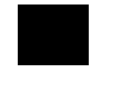 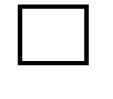 Preescolar/Primaria                    Secundaria                         Media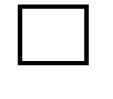 Las etapas que seguiremos hacia la Ruta de la excelencia son:Planeación y ejecución de diferentes estrategias que permitan el adecuado desarrollo del Día e estudiantes y del día e familias.Plantear los acuerdos necesarios que nos permitan mejorar los procesos académicos y sociales del Centro Educativo Rural La Merced.Acompañar la planta docente, en cuanto al desarrollo y ejecución de los compromisos suscritos, después del análisis de mejoramiento.Evaluación de los diferentes procesos adelantados en la búsqueda de la calidad educativa, con la finalidad de retroalimentar y mejorar las diferentes actividades realizadas en la escuela y comunidad educativa.Nuestra Ruta hacia la Excelencia educativaPreescolar/Primaria                    Secundaria                         MediaLas etapas que seguiremos hacia la Ruta de la excelencia son:Planeación y ejecución de diferentes estrategias que permitan el adecuado desarrollo del Día e estudiantes y del día e familias.Plantear los acuerdos necesarios que nos permitan mejorar los procesos académicos y sociales del Centro Educativo Rural La Merced.Acompañar la planta docente, en cuanto al desarrollo y ejecución de los compromisos suscritos, después del análisis de mejoramiento.Evaluación de los diferentes procesos adelantados en la búsqueda de la calidad educativa, con la finalidad de retroalimentar y mejorar las diferentes actividades realizadas en la escuela y comunidad educativa.Componentes ISCEAcciones para mejorarProgresoElaboración y diseño de pruebas de corte de las áreas fundamentales, una por periodo. En la semana 8 de cada periodo en todas las sedes de la Merced se   g estarán aplicando ProgresoElaboración del cuadro de honor de los estudiantes que obtiene las mejores notas al final de cada periodo.DesempeñoIniciar o finalizar la jornada con una lectura por placer, donde participen de manera activa los estudiantes.DesempeñoRealización de adaptaciones curriculares, a las guías de escuela nueva.EficienciaDesarrollo de la jornada complementaria, a través de talleres de lectura y matemáticas, dando así un buen uso del ocio y tiempo libre.EficienciaPlaneación y ejecución de un proyecto pedagógico activo, donde los estudiantes más adelantados apoyarán a los estudiantes que presenten dificultades “Plan Padrino”.Ambiente escolarAcercamiento de los estudiantes a las herramientas tecnológicas que posea la Institución, por lo menos una vez por semana.Ambiente escolarPlaneación, diseño y ejecución de las escuelas de padres, con la finalidad que se vinculen a los procesos escolares de manera activa.Nuestras Ruta de convivenciaNuestras Ruta de convivenciaAcción para mejorar el ambiente de aula en nuestro salón de clases:Establecer y pactar normas escolares, donde prime el componente axiológico del ser humano, hacer del Centro Educativo Rural La Merced, Un espacio libre de violencia y erradicar cualquier tipo de maltrato físico.Acción para mejorar el ambiente de aula en nuestro salón de clases:Establecer y pactar normas escolares, donde prime el componente axiológico del ser humano, hacer del Centro Educativo Rural La Merced, Un espacio libre de violencia y erradicar cualquier tipo de maltrato físico.Metas de competencia ciudadanaAcciones a realizarDesarrollo de competencias comunicativas, cognitivas y emocionalesFortalecer el proyecto de vida de nuestros educandos, a través de estrategias pedagógicas transversales en todas las áreas.Desarrollo de competencias comunicativas, cognitivas y emocionalesPlaneación y ejecución de un proyecto anti bullying, donde los educandos participen activamente, y trascienda las fronteras de la escuela, logrando así involucrar a toda la comunidad educativa.Construcción de convivencia y pazParticipación en la construcción de acuerdos de convivencia, y visibilizarlos en el salón de clase.Construcción de convivencia y pazEnviar una carta motivacional a los padres de familia y acudientes, orientando uno de los valores institucionales puestos en práctica.Participación y responsabilidad democráticaSocialización del manual de convivencias del Centro Educativo Rural La Merced, con toda la comunidad educativa.Participación y responsabilidad democráticaCapacitar de manera clara y adecuada, todos los educandos del Centro Educativo Rural La Merced, en cuanto a la importancia y responsabilidad de elegir y ser elegido, durante los diversos órganos que se conforman en la institución, Personero, representantes de los estudiantes, representante al consejo Directivo, entre otros.Valoración de las diferencias humanasBuscar apoyo de diferentes órganos del municipio, para que acompañen los procesos escolares, en cuanto a psico- orientadores, psicólogos, Docentes de educación especial, entre otros.Valoración de las diferencias humanasConcientizar a la comunidad educativa, en cuanto al respeto y valoración de las diferencias humanas y sociales, a través de talleres educativos, y escuelas de padres.ESCALA CUANTITATIVAESCALA CUALITATIVA100 - 254Insuficiente255 - 307Mínimo308 - 366Satisfactorio367 - 500AvanzadoPRUEBAS SABERPRUEBAS SABERPRUEBAS SABER201520162017274349314ÁREA - DIMENSIONESPREESCOLARHORAS POR SEMANA.Dimensión Cognitiva5 horasDimensión Comunicativa5 horasDimensión Motriz – estética - creativa2 horasDimensión ética y actitudinal3 horasDimensión Corporal3 horasDimensión Religiosa2 horasTotal:20 horas semanales.                         GRADOÁREA-ASIGNATURAPRIMERO1ºSEGUNDO2ºTERCERO3ºCUARTO4ºQUINTO5ºCiencias Naturales y Educación Ambiental44444Ciencias Sociales44444Educación Artística y Cultural11111Educación Física, Recreación y Deporte22222Educación Ética y en Valores Humanos11111Educación Religiosa11111Humanidades Lengua Castellana55555Humanidades Inglés11111Matemáticas55555Tecnología e Informática11111Total Horas Por Semana:2525252525LUNESMARTESMIÉRCOLESJUEVES VIERNESEspañolC. NaturalesE. FísicaMatemáticasC. NaturalesEspañolC. NaturalesE. FísicaMatemáticasC. NaturalesDESCANSODESCANSODESCANSODESCANSODESCANSOC. SocialesEspañolMatemáticasC. SocialesReligiónMatemáticasÉticaMatemáticasEspañolC. SocialesInglésTecnologíaC. SocialesEspañolArtísticaPeriodo número 125 PorcientoPeriodo número 225 PorcientoPeriodo número 325 PorcientoPeriodo número 425 PorcientoTotal:100 PorcientoENFOQUE CUALITATIVOENFOQUE CUANTITATIVODesempeño BajoDe 1 a 2,9Desempeño BásicoDe 3 a 3,9Desempeño AltoDe 4 a 4,4Desempeño SuperiorDe 4,5 a 5COMPONENTE INTERACCIÓN ESCUELA COMUNIDADCOMPONENTE INTERACCIÓN ESCUELA COMUNIDADCOMPONENTE INTERACCIÓN ESCUELA COMUNIDADCOMPONENTE INTERACCIÓN ESCUELA COMUNIDADCOMPONENTE INTERACCIÓN ESCUELA COMUNIDADObjetivosMetasestrategiasResponsablesRecursosElegir y posesionar el gobierno escolarConformación y funcionamiento integrado de todos los organismos del gobierno escolar.ConvocatoriaSensibilización proceso de elección democráticoCapacitaciónAgenda de trabajoDirectorComunidad educativaCentro Educativo Rural La MercedPadres de familia y acudientescomunidadCapacitar la comunidad por medio de la Escuela de PadresCapacitación en legislación, en salud, informática, etc.Talleres dinámicos de acuerdo con las necesidadesIntegracionesEducadoresConsejo de PadresNormatividadLogísticosTecnológicosEducadoresFortalecer la Asociación de padres de familia y el consejo de padres de familia.Realizar 4 talleres anuales e integrarlos a la asociación de padres y por ende al consejo de padres de familia.SensibilizaciónPlaneaciónEjecuciónIntegración a nivel municipal.Consejo directivoSecretaria de educación Municipal.Asesores en EducaciónPadres de familiaLogísticosTecnológicosOtras AsociacionesDesarrollar programas comunitarios de interacción y desarrollo cultural.Celebrar día de la madre, de la familia, semana del niño, Amor y amistad, fiesta del niñoProgramaciónGestión de RecursosPlaneación cooperativa de actividadesEjecuciónConsejo DirectivoJunta Acción ComunalEducadoresAsociaciónFinancierosTecnológicosEducadoresLogísticosCasa de la cultura y comunidadFechasActividadesResponsablesComponente      12 al 15Actividades de desarrollo institucionalMicrocentro, coordinador de educación, núcleo educativo18Iniciación de clases, periodo académico y aseo en generalEducador (es), comunidad educativa18 al 29 Actualización de matriculaDocentes, Directivo Rural.27Celebración del valor RESPETO.Educador (es), estudiantes25 al 29Reunión de padres de familia. (Padre candidato al consejo directivo)Educadores, acudientes, estudiantes.FechasActividadesResponsablesComponente6Microcentro RuralC.E.R. La Merced20Microcentro RuralC.E.R. La Merced1 al 26Personería EscolarC.E.R. La Merced26Elección del Gobierno Escolar (personero, comités)Director, Educador (es), estudiantes.17Santa cenizaParroquia FechasActividadesResponsablesComponente Hasta 20Registro de notas en líneaC.E.R. La MercedDel 28 al 31Refuerzos y ajustes de notasC.E.R. La Merced7Microcentro RuralC.E.R. La Merced21 al 25Semana SantaC.E.R. La Merced16 Acto Cívico Valor Sentido de Pertenencia (Día del género)C.E.R. La MercedFechasActividadesResponsablesComponente1Cierre definitivo del sistema SinaiDocentes, Director.4Microcentro Rural (Consolidado de notas). Inicio segundo período académico.C.E.R. La Merced7Reunión de padres y Entrega de notas primer período. Educador (es), 22Celebración Día de la Niñez y la Recreación, Día del idioma y día del árbol y la tierra.C.E.R. La MercedFechasActividadesResponsablesComponente1Día Internacional del Trabajo4Microcentro RuralJunta Directiva13Acto Cívico la DignidadComité Social15Día del maestroAdministración Municipal25Celebración Día de la MadreConsejo de Padres28Reunión Consejo de Padres y Escuela de PadresEducador (es)FechasActividadesResponsablesComponente5Acto Cívico Día del Medio y Finalización del Segundo Período AcadémicoComité Ambiental9 de junio al 26 de junioVacaciones de los estudiantes9  al 13Semana de Desarrollo InstitucionalJunta Directiva16 de junio al 26 de junioVacaciones de los docentes.FechasActividadesResponsablesComponente30 junio al 03 de julioEntrega de informes académicoseducadores13Microcentro RuralJunta Directiva17Acto Cívico Día de la independenciaEducador (es)24Día de la SaludEducador (es)29Celebración cumpleaños de BetaniaComité social y EducadoresFechasActividadesResponsablesComponente3Microcentro RuralEducador (es), estudiantes10Acto Cívico Batalla de Boyacá y día de la AntioqueñidadEducador (es), estudiantes20Salida pedagógica “Día de las Cometas”Consejo de padres27Reunión Consejo de Padres y Escuela de PadresEducador (es)FechasActividadesResponsablesComponente4Finalización tercer período académico7 al 11Entrega de informes académicos 7Microcentro Rural Junta Directiva11Conformación Correo de amigos y amigo secretoEducador (es)15Día de la Convivencia EscolarEducador (es), Consejo de Padres17Reunión Consejo de Padres y Escuela de PadresEducador (es)21Convivencia espiritual25Celebración Día del amor y la AmistadEducador (es)FechasActividadesResponsablesComponente13Celebración Día de la etnia y Descubrimiento de AméricaEducador (es)5 al 9Semana de Desarrollo Institucional y receso de los EstudiantesJunta Directiva23Reunión Consejo de Padres y Escuela de PadresEducador (es)30Celebración Día de HalloweenEducador(es)FechasActividadesResponsablesComponente12Reunión Consejo de Padres y Escuela de PadresEducador (es)20Actividades final de añoEducador (es)20Vacaciones de los estudiantes23 al 27Semana de Desarrollo Institucional.Junta Directiva27Vacaciones de los docentes